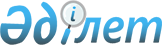 Об утверждении профессионального стандарта "Общие профессии электротехнического производства"
					
			Утративший силу
			
			
		
					Приказ исполняющего обязанности Министра индустрии и новых технологий Республики Казахстан от 30 декабря 2013 года № 468. Зарегистрирован в Министерстве юстиции Республики Казахстан 3 марта 2014 года № 9186. Утратил силу приказом Министра индустрии и инфраструктурного развития Республики Казахстан от 30 января 2023 года № 60.
      Сноска. Утратил силу приказом Министра индустрии и инфраструктурного развития РК от 30.01.2023 № 60 (вводится в действие по истечении десяти календарных дней после дня его первого официального опубликования).
      В соответствии с пунктом 3 статьи 138-5 Трудового кодекса Республики Казахстан ПРИКАЗЫВАЮ:
      1. Утвердить прилагаемый профессиональный стандарт "Общие профессии электротехнического производства".
      2. Комитету промышленности Министерства индустрии и новых технологий Республики Казахстан (Касымбеков Б.А.) в установленном законодательством порядке обеспечить:
      1) государственную регистрацию настоящего приказа в Министерстве юстиции Республики Казахстан;
      2) в течении десяти календарных дней после государственной регистрации настоящего приказа в Министерстве юстиции Республики Казахстан направление на официальное опубликование в средствах массовой информации и информационно-правовой системе "Әділет";
      3) размещение настоящего приказа на интернет-ресурсе Министерства индустрии и новых технологий Республики Казахстан.
      3. Контроль за исполнением настоящего приказа оставляю за собой.
      4. Настоящий приказ вводится в действие по истечении десяти календарных дней после дня его первого официального опубликования. Профессиональный стандарт
"Общие профессии электротехнического производства"
1. Общие положения
      1. Профессиональный стандарт "Общие профессии электротехнического производства" (далее – ПС) определяет в области профессиональной деятельности "Электротехническое производство" требования к уровню квалификации, компетенции, содержанию, качеству и условиям труда и предназначен для:
      1) регулирования взаимодействия трудовой сферы и сферы профессионального образования;
      2) регламентации требований для разработки программ подготовки, повышения квалификации и профессиональной переподготовки; 
      3) регламентации требований для оценки компетенций работников при аттестации и сертификации персонала.
      2. Основными пользователями ПС являются:
      1) выпускники организаций образования, работники; 
      2) руководители организаций, руководители и специалисты подразделений управления персоналом организаций; 
      3) специалисты, разрабатывающие государственные образовательные программы; 
      4) специалисты в области оценки профессиональной подготовленности и подтверждения соответствия квалификации специалистов. 
      3. На основе ПС разрабатываются квалификационные характеристики, должностные инструкции, типовые учебные программы, типовые учебные планы, корпоративные стандарты организаций.
      4. В настоящем ПС применяются следующие термины и определения:
      1) квалификация – готовность работника к качественному выполнению конкретных функций в рамках определенного вида трудовой деятельности; 
      2) квалификационный уровень – совокупность требований к компетенциям работников, дифференцируемых по параметрам сложности, нестандартности трудовых действий, ответственности и самостоятельности; 
      3) предмет труда – предмет, на который направлены действия работника с целью создания продукта при помощи определенных средств труда; 
      4) средства труда – средства, используемые работником для преобразования предмета труда из исходного состояния в продукт; 
      5) вид трудовой деятельности – составная часть области профессиональной деятельности, сформированная целостным набором трудовых функций и необходимых для их выполнения компетенций; 
      6) трудовая функция – составная часть вида трудовой деятельности, представляющая собой интегрированный и относительно автономный набор трудовых действий, определяемых бизнес-процессом и предполагающий наличие необходимых компетенций для их выполнения; 
      7) область профессиональной деятельности – совокупность видов трудовой деятельности отрасли, имеющая общую интеграционную основу (аналогичные или близкие назначение, объекты, технологии, в том числе средства труда) и предполагающая схожий набор трудовых функций и компетенций для их выполнения; 
      8) единица профессионального стандарта – структурный элемент ПС, содержащий развернутую характеристику конкретной трудовой функции, которая является целостной, завершенной, относительно автономной и значимой для данного вида трудовой деятельности; 
      9) профессия – род трудовой деятельности, который требует владения комплексом специальных теоретических знаний и практических навыков, приобретенных в результате специальной подготовки, опыта работы; 
      10) компетенция – способность применять знания, умения и опыт в трудовой деятельности; 
      11) должность – структурная единица работодателя, на которую возложен круг должностных полномочий и должностных обязанностей; 
      12) задача – совокупность действий, связанных с реализацией трудовой функции и достижением результата с использованием конкретных предметов и средств труда; 
      13) отрасль – совокупность организаций, для которых характерна общность выпускаемой продукции, технологии производства, основных фондов и профессиональных навыков работающих; 
      14) отраслевая рамка квалификаций (далее - ОРК) – структурированное описание квалификационных уровней, признаваемых в отрасли; 
      15) национальная рамка квалификаций (далее - НРК) – структурированное описание квалификационных уровней, признаваемых на рынке труда; 
      16) функциональная карта – структурированное описание трудовых функций и задач, выполняемых работником определенного вида деятельности в рамках той или иной области профессиональной деятельности.  2. Паспорт ПС
      5. Паспорт ПС определяет следующее:
      1) вид экономической деятельности (область профессиональной деятельности):
      Общий классификатор видов экономической деятельности (далее - ГК РК 03-2007) "71.12 Деятельность в области инженерных изысканий и предоставление технических консультаций";
      2) основная цель вида экономической (области профессиональной) деятельности:
      выпуск электрических приборов, устройств и максимальное удовлетворение потребностей внутреннего рынка, расширение экспорта за счет увеличения производства конечной продукции с высокой добавленной стоимостью;
      3) виды трудовой деятельности (профессии) по квалификационным уровням согласно приложению 1 к настоящему ПС. 3. Карточки видов трудовой деятельности (профессий)
Параграф 1
"Испытатель электрических машин, аппаратов и приборов"
      6. Карточка вида трудовой деятельности (профессии) содержит:
      1) квалификационный уровень: по НРК – 3, по ОРК – 2-4;
      2) базовая группа по Государственному классификатору занятий Республики Казахстан (далее – ГК РК 01 - 2005): 8282 "Испытатель электрических машин, аппаратов и приборов";
      3) возможные наименования должности (профессии): испытатель электрических машин, аппаратов и приборов;
      4) обобщенное описание выполняемой трудовой деятельности – проведение систематического испытания электрических машин, аппаратов и приборов;
      5) возможные места работы, требования к профессиональному образованию и обучению работника, необходимость сертификатов, подтверждающих квалификацию, требования к практическому опыту работы, особые условия допуска к работе приведены в таблице 1 "Возможные места работы по профессии. Требования к условиям труда, образованию и опыту работы" приложения 2 к настоящему ПС. Параграф 2
"Контролер сборки электрических машин, аппаратов и приборов"
      7. Карточка вида трудовой деятельности (профессии) содержит:
      1) квалификационный уровень: НРК – 4-5, ОРК – 2-4;
      2) базовая группа по Государственному классификатору занятий Республики Казахстан (далее – ГК РК 01 - 2005): 8282 "Контролер сборки электрических машин, аппаратов и приборов";
      3) возможные наименования должности (профессии): контролер сборки электрических машин, аппаратов и приборов;
      4) обобщенное описание выполняемой трудовой деятельности – осуществление контроля за ходом сборки электрических машин, аппаратов и приборов;
      5) возможные места работы, требования к профессиональному образованию и обучению работника, необходимость сертификатов, подтверждающих квалификацию, требования к практическому опыту работы, особые условия допуска к работе приведены в таблице 2 "Возможные места работы, требования к условиям труда, образованию и опыту работы" приложения 2 к настоящему ПС. Параграф 3
"Регулировщик-градуировщик электроизмерительных приборов"
      8. Карточка вида трудовой деятельности (профессии) содержит:
      1) квалификационный уровень: НРК – 4-5, ОРК – 2-4;
      2) базовая группа по Государственному классификатору занятий Республики Казахстан (далее – ГК РК 01 - 2005): 8282 "Регулировщик-градуировщик электроизмерительных приборов";
      3) возможные наименования должности (профессии): регулировщик-градуировщик электроизмерительных приборов.
      4) обобщенное описание выполняемой трудовой деятельности – обеспечения высокой точности регулировки и градуировки шкал электроизмерительных приборов.
      5) возможные места работы, требования к профессиональному образованию и обучению работника, необходимость сертификатов, подтверждающих квалификацию, требования к практическому опыту работы, особые условия допуска к работе приведены в таблице 3 "Возможные места работы, требования к условиям труда, образованию и опыту работы" приложения 2 к настоящему ПС. Параграф 4
"Сборщик ртутных выпрямителей"
      9. Карточка вида трудовой деятельности (профессии) содержит:
      1) квалификационный уровень: НРК – 4-5, ОРК – 1-3;
      2) базовая группа по Государственному классификатору занятий Республики Казахстан (далее – ГК РК 01 - 2005): 8282 "Сборщик ртутных выпрямителей";
      3) возможные наименования должности (профессии): сборщик ртутных выпрямителей;
      4) обобщенное описание выполняемой трудовой деятельности – обеспечение высокого качества сборки ртутных выпрямителей;
      5) возможные места работы, требования к профессиональному образованию и обучению работника, необходимость сертификатов, подтверждающих квалификацию, требования к практическому опыту работы, особые условия допуска к работе приведены в таблице 4 "Возможные места работы, требования к условиям труда, образованию и опыту работы" приложения 2 к настоящему ПС. Параграф 5
"Сборщик сильноточных конденсаторов"
      10. Карточка вида трудовой деятельности (профессии) содержит:
      1) квалификационный уровень: НРК – 4-5, ОРК – 1-3;
      2) базовая группа по Государственному классификатору занятий Республики Казахстан (далее – ГК РК 01 - 2005): 8282 "Сборщик сильноточных конденсаторов";
      3) возможные наименования должности (профессии): сборщик сильноточных конденсаторов;
      4) обобщенное описание выполняемой трудовой деятельности – обеспечение высокого качества сборки сильноточных конденсаторов;
      5) возможные места работы, требования к профессиональному образованию и обучению работника, необходимость сертификатов, подтверждающих квалификацию, требования к практическому опыту работы, особые условия допуска к работе приведены в таблице 5 "Возможные места работы, требования к условиям труда, образованию и опыту работы" приложения 2 к настоящему ПС. Параграф 6
"Сборщик трансформаторов"
      11. Карточка вида трудовой деятельности (профессии) содержит:
      1) квалификационный уровень: НРК – 4-5, ОРК – 1-4;
      2) базовая группа по Государственному классификатору занятий Республики Казахстан (далее – ГК РК 01 - 2005): 8282 "Сборщик трансформаторов";
      3) возможные наименования должности (профессии): сборщик трансформаторов;
      4) обобщенное описание выполняемой трудовой деятельности – обеспечение высокого качества сборки трансформаторов;
      5) возможные места работы, требования к профессиональному образованию и обучению работника, необходимость сертификатов, подтверждающих квалификацию, требования к практическому опыту работы, особые условия допуска к работе приведены в таблице 6 "Возможные места работы, требования к условиям труда, образованию и опыту работы" приложения 2 к настоящему ПС. Параграф 7
"Сборщик электроизмерительных приборов"
      12. Карточка вида трудовой деятельности (профессии) содержит:
      1) квалификационный уровень: НРК – 4-5, ОРК – 1-4;
      2) базовая группа по Государственному классификатору занятий Республики Казахстан (далее – ГК РК 01 - 2005): 8282 "Сборщик электроизмерительных приборов";
      3) возможные наименования должности (профессии): сборщик электроизмерительных приборов;
      4) обобщенное описание выполняемой трудовой деятельности – обеспечение высокого качества сборки электроизмерительных приборов;
      5) возможные места работы, требования к профессиональному образованию и обучению работника, необходимость сертификатов, подтверждающих квалификацию, требования к практическому опыту работы, особые условия допуска к работе приведены в таблице 7 "Возможные места работы, требования к условиям труда, образованию и опыту работы" приложения 2 к настоящему ПС. Параграф 8
"Сборщик электрических машин и аппаратов"
      13. Карточка вида трудовой деятельности (профессии) содержит:
      1) квалификационный уровень: НРК – 4-5, ОРК – 1-4;
      2) базовая группа по Государственному классификатору занятий Республики Казахстан (далее – ГК РК 01 - 2005): 8282 "Сборщик электрических машин и аппаратов";
      3) возможные наименования должности (профессии): сборщик электрических машин и аппаратов;
      4) обобщенное описание выполняемой трудовой деятельности – обеспечение высокого качества сборки электрических машин и аппаратов;
      5) возможные места работы, требования к профессиональному образованию и обучению работника, необходимость сертификатов, подтверждающих квалификацию, требования к практическому опыту работы, особые условия допуска к работе приведены в таблице 8 "Возможные места работы, требования к условиям труда, образованию и опыту работы" приложения 2 к настоящему ПС. Параграф 9
"Термостатчик"
      14. Карточка вида трудовой деятельности (профессии) содержит:
      1) квалификационный уровень: НРК – 4-5, ОРК – 1-2;
      2) базовая группа по Государственному классификатору занятий Республики Казахстан (далее – ГК РК 01 - 2005): 8282 "Термостатчик";
      3) возможные наименования должности (профессии): термостатчик;
      4) обобщенное описание выполняемой трудовой деятельности – осуществление контроля за ходом процесса термической обработки изделий;
      5) возможные места работы, требования к профессиональному образованию и обучению работника, необходимость сертификатов, подтверждающих квалификацию, требования к практическому опыту работы, особые условия допуска к работе приведены в таблице 9 "Возможные места работы, требования к условиям труда, образованию и опыту работы" приложения 2 к настоящему ПС. Параграф 10
"Электромонтажник-схемщик"
      15. Карточка вида трудовой деятельности (профессии) содержит:
      1) квалификационный уровень: НРК – 4-5, ОРК – 1-4;
      2) базовая группа по Государственному классификатору занятий Республики Казахстан (далее – ГК РК 01 - 2005): 8282 "Электромонтажник-схемщик";
      3) возможные наименования должности (профессии): электромонтажник-схемщик;
      4) обобщенное описание выполняемой трудовой деятельности – обеспечение качественной монтажной работы электросхем и приборов.
      5) возможные места работы, требования к профессиональному образованию и обучению работника, необходимость сертификатов, подтверждающих квалификацию, требования к практическому опыту работы, особые условия допуска к работе приведены в таблице 10 "Возможные места работы, требования к условиям труда, образованию и опыту работы" приложения 2 к настоящему ПС. Параграф 11
"Электромеханик"
      16. Карточка вида трудовой деятельности (профессии) содержит:
      1) квалификационный уровень: по НРК – 3, по ОРК – 5-6;
      2) базовая группа по Государственному классификатору профессий и специальностей технического и профессионального, послесреднего образования (далее – ГК РК 05 - 2008): 3113 "Техническая эксплуатация, обслуживание и ремонт электрического и электромеханического оборудования"
      3) возможные наименования должности (профессии): электромеханик, электрик;
      4) обобщенное описание выполняемой трудовой деятельности – организация работ по монтажу, ремонта и эксплуатации электрических и электромеханических оборудовании;
      5) возможные места работы, требования к профессиональному образованию и обучению работника, необходимость сертификатов, подтверждающих квалификацию, требования к практическому опыту работы, особые условия допуска к работе приведены в таблице 11 "Возможные места работы по профессии. Требования к условиям труда, образованию и опыту работы" приложения 2 к настоящему ПС. Параграф 12
"Техник, механик"
      17. Карточка вида трудовой деятельности (профессии) содержит:
      1) квалификационный уровень: по НРК – 3, по ОРК – 5-6;
      2) базовая группа по Государственному классификатору профессий и специальностей технического и профессионального, послесреднего образования (далее – ГК РК 05-2008): 7222 "Механообработка, контрольно-измерительные приборы и автоматика в машиностроении";
      3) возможные наименования должности (профессии): мастер, механик участка или цеха;
      4) обобщенное описание выполняемой трудовой деятельности – организация работ по монтажу, ремонта и эксплуатации станков, оборудования и контрольно-измерительных приборов;
      5) возможные места работы, требования к профессиональному образованию и обучению работника, необходимость сертификатов, подтверждающих квалификацию, требования к практическому опыту работы, особые условия допуска к работе приведены в таблице 12 "Возможные места работы по профессии. Требования к условиям труда, образованию и опыту работы" приложения 2 к настоящему ПС. Параграф 13
"Инженер-энергетик (энергетик)"
      18. Карточка вида трудовой деятельности (профессии) содержит:
      1) квалификационный уровень: по НРК – 3, по ОРК – 7-8;
      2) базовая группа по Государственному классификатору специальностей высшего и послевузовского образования Республики Казахстан (далее – ГК РК 08-2009): 2143 "Электроэнергетика";
      3) возможные наименования должности (профессии): инженер-энергетик, энергетик, главный энергетик;
      4) обобщенное описание выполняемой трудовой деятельности – организация и управление работой по эксплуатации, ремонта и проектирования электрических и электромеханических оборудовании;
      5) возможные места работы, требования к профессиональному образованию и обучению работника, необходимость сертификатов, подтверждающих квалификацию, требования к практическому опыту работы, особые условия допуска к работе приведены в таблице 13 "Возможные места работы по профессии. Требования к условиям труда, образованию и опыту работы" приложения 2 к настоящему ПС. Параграф 14
"Инженер"
      19. Карточка вида трудовой деятельности (профессии) содержит:
      1) квалификационный уровень: по НРК – 3, по ОРК – 7-8;
      2) базовая группа по Государственному классификатору специальностей высшего и послевузовского образования Республики Казахстан (далее – ГК РК 08-2009): 2145 "Машиностроение";
      3) возможные наименования должности (профессии): инженер, главный инженер, инженер-механик, главный механик;
      4) обобщенное описание выполняемой трудовой деятельности – организация и управление работой по эксплуатации, ремонта и проектирования станков, оборудования и контрольно-измерительных приборов;
      5) возможные места работы, требования к профессиональному образованию и обучению работника, необходимость сертификатов, подтверждающих квалификацию, требования к практическому опыту работы, особые условия допуска к работе приведены в таблице 14 "Возможные места работы по профессии. Требования к условиям труда, образованию и опыту работы" приложения 2 к настоящему ПС. 4. Перечень единиц ПС
      20. Перечень единиц ПС приведен в таблицах 1-14 приложения 3 к настоящему ПС и содержит шифр и наименование единицы ПС. 5. Описание единиц ПС
      21. Описание единиц ПС приведено в таблицах 1-14 в приложении 4 к настоящему ПС. 6. Виды сертификатов, выдаваемых на основе ПС
      22. Организациями в области оценки профессиональной подготовленности и подтверждения соответствия квалификации специалистов выдаются сертификаты на основе настоящего ПС.
      23. Виды сертификатов, выдаваемые на основе настоящего ПС, определяются в соответствии с перечнем единиц ПС, освоение которых необходимо для получения сертификата, предусмотренным в приложении 3 настоящего ПС. 7. Разработчики, лист согласования, экспертиза и регистрация ПС
      24. Разработчиком ПС является Министерство индустрии и новых технологий Республики Казахстан.
      25. Лист согласования ПС приведен в приложении 5 к настоящему ПС. Виды трудовой деятельности (профессии) 
по квалификационным уровням
      Примечание: ЕТКС - Единый тарифно-квалификационный справочник работ и профессий рабочих (выпуск 19, приложение к приказу Министра труда и социальной защиты населения Республики Казахстан от 28 ноября 2012 года № 445-ө-м "Об утверждении Единого тарифно-квалификационного справочника работ и профессий рабочих (выпуск 19)" (зарегистрирован в Реестре государственной регистрации нормативных правовых актов 14 декабря 2012 года под № 8184), раздел 2-6: "Общие профессии электротехнического производства".
                                                                  Таблица 1 1. Возможные места работы по профессии.
Требования к условиям труда, образованию и опыту
работы испытателя электрических машин,
аппаратов и приборов                                                             Таблица 2 2. Возможные места работы по профессии.
Требования к условиям труда, образованию и опыту
работы контролера сборки электрических машин,
аппаратов и приборов                                                             Таблица 3 3. Возможные места работы по профессии.
Требования к условиям труда, образованию и опыту
работы регулировщик-градуировщика
электроизмерительных приборов                                                             Таблица 4 4. Возможные места работы по профессии.
Требования к условиям труда, образованию и опыту
работы сборщика ртутных выпрямителей                                                             Таблица 5 5. Возможные места работы по профессии.
Требования к условиям труда, образованию и опыту
работы сборщика сильноточных конденсаторов                                                             Таблица 6 6. Возможные места работы по профессии.
Требования к условиям труда, образованию и
опыту работы сборщика трансформаторов                                                             Таблица 7 7. Возможные места работы по профессии.
Требования к условиям труда, образованию и
опыту работы сборщика электроизмерительных приборов                                                             Таблица 8 8. Возможные места работы по профессии.
Требования к условиям труда, образованию и опыту
работы сборщика электрических машин и аппаратов                                                             Таблица 9 9. Возможные места работы по профессии.
Требования к условиям труда, образованию и
опыту работы термостатчика                                                            Таблица 10 10. Возможные места работы по профессии.
Требования к условиям труда, образованию и
опыту работы электромонтажник - схемщика                                                            Таблица 11 11. Возможные места работы по профессии.
Требования к условиям труда, образованию и
опыту работы электромеханика                                                            Таблица 12 12. Возможные места работы по профессии.
Требования к условиям труда, образованию и
опыту работы техника, механика                                                            Таблица 13 13. Возможные места работы по профессии.
Требования к условиям труда, образованию и
опыту работы инженер-энергетика (энергетик)                                                            Таблица 14 14. Возможные места работы по профессии.
Требования к условиям труда, образованию и
опыту работы инженер Перечень единиц ПС                                                            Таблица 1  1. Вид трудовой деятельности (профессии) 
"Испытатель электрических машин,
аппаратов и приборов"                                                             Таблица 2 2. Вид трудовой деятельности (профессии)
"Контролер сборки электрических машин,
аппаратов и приборов"                                                             Таблица 3 3. Вид трудовой деятельности (профессии) 
"Регулировщик-градуировщик
электроизмерительных приборов"                                                             Таблица 4 4. Вид трудовой деятельности (профессии) 
"Сборщик ртутных выпрямителей"                                                             Таблица 5 5. Вид трудовой деятельности (профессии) 
"Сборщик сильноточных конденсаторов"                                                             Таблица 6 6. Вид трудовой деятельности (профессии)
"Сборщик трансформаторов"                                                             Таблица 7 7. Вид трудовой деятельности (профессии) 
"Сборщик электроизмерительных приборов"                                                             Таблица 8 8. Вид трудовой деятельности (профессии)
"Сборщик электрических машин и аппаратов"                                                             Таблица 9 9. Вид трудовой деятельности (профессии)
"Термостатчик"                                                           Таблица 10 10. Вид трудовой деятельности (профессии) 
"Электромонтажник - схемщик"                                                            Таблица 11 11. Вид трудовой деятельности (профессии)
"Электромеханик"                                                           Таблица 12 12. Вид трудовой деятельности (профессии)
"Техник, механик"                                                          Таблица 13 2. Вид трудовой деятельности (профессии)
"Инженер-энергетик (энергетик)"                                                           Таблица 14 2. Вид трудовой деятельности (профессии)
"Инженер"
      Примечание: Ф – функция. Описание единиц ПС                                                             Таблица 1 1. Вид трудовой деятельности (профессии)
"Испытатель электрических машин,
аппаратов и приборов"                                                             Таблица 2 2. Вид трудовой деятельности (профессии)
"Контролер сборки электрических машин,
аппаратов и приборов"                                                             Таблица 3 3. Вид трудовой деятельности (профессии)
"Регулировщик-градуировщик
электроизмерительных приборов"                                                             Таблица 4 4. Вид трудовой деятельности
(профессии) "Сборщик ртутных выпрямителей"                                                             Таблица 5 5. Вид трудовой деятельности (профессии)
"Сборщик сильноточных конденсаторов"                                                             Таблица 6 2. Вид трудовой деятельности (профессии)
"Сборщик трансформаторов"                                                             Таблица 7 2. Вид трудовой деятельности (профессии)
"Сборщик электроизмерительных приборов"                                                             Таблица 8 8. Вид трудовой деятельности (профессии)
"Сборщик электрических машин и аппаратов"                                                             Таблица 9 9. Вид трудовой деятельности (профессии)
"Термостатчик"                                                           Таблица 10 10. Вид трудовой деятельности (профессии)
"Электромонтажник-схемщик"                                                            Таблица 11 11. Вид трудовой деятельности (профессии)
"Электромеханик"                                                           Таблица 12 12. Вид трудовой деятельности (профессии)
"Техник, механик"                                                           Таблица 13 2. Вид трудовой деятельности (профессии)
"Инженер-энергетик (энергетик)"                                                           Таблица 14 2. Вид трудовой деятельности (профессии)
"Инженер"
      Примечание: Ф – функция;
      З – задача. Лист согласования
      Настоящий ПС зарегистрирован ______________________________________
      Внесен в Реестр профессиональных стандартов рег. № ________________
      Письмо (протокол) № ________________ Дата _________________________
					© 2012. РГП на ПХВ «Институт законодательства и правовой информации Республики Казахстан» Министерства юстиции Республики Казахстан
				
Исполняющий обязанности
Министра индустрии и 
новых технологий 
Республики Казахстан
А. Рау
"СОГЛАСОВАН":
Министр труда и социальной 
защиты населения 
Республики Казахстан
___________ Т. Дуйсенова
28 января 2014 годаУтвержден
приказом исполняющего обязанности
Министра индустрии и новых технологий
Республики Казахстан
от 30 декабря 2013 года № 468Приложение 1
к Профессиональному стандарту
"Общие профессии
электротехнического производства"
№
п/п
Наименование вида деятельности
Наименование профессии с учетом тенденций рынка труда
Наименование профессии согласно
ГК РК 01-2005,
ГК РК 05-2008,
ГК РК 08-2009
Квалификационный уровень
ОРК
Разряды по
ЕТКС
1.
Проведение электрических, механических и термических испытаний электрических машин, аппаратов и приборов
Испытатель электрических машин, аппаратов и приборов
Испытатель электрических машин, аппаратов и приборов
(8282)
2-4
2-6
2.
Проверка качества сборки и приемка электрических машин, аппаратов и приборов
Контролер сборки электрических машин, аппаратов и приборов 
Контролер сборки электрических машин, аппаратов и приборов
(8282)
2-4
2-6
3.
Осуществление градуировки шкал и регулировка электроизмерительных приборов
Регулировщик-градуировщик электроизмерительных приборов 
Регулировщик-градуировщик электроизмерительных приборов
(8282)
2-4
2-5
4.
Сборка и подгонка узлов ртутных выпрямителей
Сборщик ртутных выпрямителей 
Сборщик ртутных выпрямителей
(8282)
1-3
1-4
5.
Сборка и подгонка узлов сильноточных конденсаторов
Сборщик сильноточных конденсаторов 
Сборщик сильноточных конденсаторов
(8282)
1-3
1-4
6.
Сборка и подгонка узлов трансформаторов
Сборщик трансформаторов
Сборщик трансформаторов
(8282)
1-4
1-6
7.
Сборка, градуировка и регулирование электроизмерительных приборов
Сборщик электроизмерительных приборов 
Сборщик электроизмерительных приборов
(8282)
1-4
1-6
8.
Сборка и регулировка электрических машин и аппаратов
Сборщик электрических машин и аппаратов 
Сборщик электрических машин и аппаратов
(8282)
1-4
1-6
9.
Управление процессом термостабилизации, искусственного старения и наблюдение за работой термостата
Термостатчик 
Термостатчик
(8282)
1-2
1-2
10.
Монтаж и наладка электросхем электрических машин, аппаратов и приборов
Электро-монтажник – схемщик 
Электро-монтажник – схемщик
(8282)
1-4
1-6
11
Эксплуатация и ремонт электрических и электромеханических оборудований 
(по отраслям)
Электро-механик или бакалавр электро-энергетики
Электро-механик
(3113)
5-6
-
12
Эксплуатация и ремонт станков, оборудования и контрольно-измерительных приборов 
Техник, механик или бакалавр машиностроения
Техник, механик
(7222)
5-6
-
13
Эксплуатация, ремонт и проектирование электрических и электромеханических оборудовании 
(по отраслям)
Энергетик, бакалавр, магистр или доктор PhD электроэнергетики
Инженер-энергетик (энергетик)
(2143)
7-8
-
14
Эксплуатация, ремонт и проектирование станков, оборудования и контрольно-измерительных приборов 
Инженер, бакалавр, магистр или доктор PhD машиностроения
Инженер
(2145)
7-8
-Приложение 2
к Профессиональному стандарту
"Общие профессии
электротехнического производства"
Возможные места работы по профессии (предприятия)
Возможные места работы по профессии (предприятия)
Машиностроительный завод, машиностроительное предприятие, машиностроительная компания, цех
Машиностроительный завод, машиностроительное предприятие, машиностроительная компания, цех
Вредные и опасные условия труда
Вредные и опасные условия труда
Электрическое поле от высоковольтного напряжения
Электрическое поле от высоковольтного напряжения
Особые условия допуска к работе
Особые условия допуска к работе
-
-
Квалификационный
уровень ОРК
Уровень профессионального образования и обучения
Уровень профессионального образования и обучения
Требуемый опыт работы
2
Наличие общего, среднего образования, но не ниже основного среднего 
Наличие общего, среднего образования, но не ниже основного среднего 
Без требований к опыту работы
3
Наличие общего среднего образования или технического и профессионального образования на базе основного среднего образования 
Наличие общего среднего образования или технического и профессионального образования на базе основного среднего образования 
Не менее 1 года на 2 уровне ОРК
4
Техническое и профессиональное образование повышенного уровня (дополнительная профессиональная подготовка)
Техническое и профессиональное образование повышенного уровня (дополнительная профессиональная подготовка)
Не менее 3 лет на 3 уровне ОРК
Возможные места работы по профессии (предприятия)
Возможные места работы по профессии (предприятия)
Машиностроительный завод, машиностроительное предприятие, машиностроительная компания, цех
Машиностроительный завод, машиностроительное предприятие, машиностроительная компания, цех
Вредные и опасные условия труда
Вредные и опасные условия труда
-
-
Особые условия допуска к работе
Особые условия допуска к работе
-
-
Квалификационный
уровень ОРК
Уровень профессионального образования и обучения
Уровень профессионального образования и обучения
Требуемый опыт работы
2
Наличие общего, среднего образования, но не ниже основного среднего 
Наличие общего, среднего образования, но не ниже основного среднего 
Без требований к опыту работы
3
Наличие общего среднего образования или технического и профессионального образования на базе основного среднего образования 
Наличие общего среднего образования или технического и профессионального образования на базе основного среднего образования 
Не менее 1 года на 2 уровне ОРК
4
Техническое и профессиональное образование повышенного уровня (дополнительная профессиональная подготовка)
Техническое и профессиональное образование повышенного уровня (дополнительная профессиональная подготовка)
Не менее 3 лет на 3 уровне ОРК
Возможные места работы по профессии (предприятия)
Возможные места работы по профессии (предприятия)
Машиностроительный завод, машиностроительное предприятие, машиностроительная компания, цех
Машиностроительный завод, машиностроительное предприятие, машиностроительная компания, цех
Вредные и опасные условия труда
Вредные и опасные условия труда
-
-
Особые условия допуска к работе
Особые условия допуска к работе
-
-
Квалификационный
уровень ОРК
Уровень профессионального образования и обучения
Уровень профессионального образования и обучения
Требуемый опыт работы
2
Наличие общего, среднего образования, но не ниже основного среднего
Наличие общего, среднего образования, но не ниже основного среднего
Без требований к опыту работы
3
Наличие общего среднего образования или технического и профессионального образования на базе основного среднего образования 
Наличие общего среднего образования или технического и профессионального образования на базе основного среднего образования 
Не менее 1 года на 2 уровне ОРК
4
Техническое и профессиональное образование повышенного уровня (дополнительная профессиональная подготовка)
Техническое и профессиональное образование повышенного уровня (дополнительная профессиональная подготовка)
Не менее 3 лет на 3 уровне ОРК
Возможные места работы по профессии (предприятия)
Возможные места работы по профессии (предприятия)
Машиностроительный завод, машиностроительное предприятие, машиностроительная компания, цех
Машиностроительный завод, машиностроительное предприятие, машиностроительная компания, цех
Вредные и опасные условия труда
Вредные и опасные условия труда
Ртутный пар
Ртутный пар
Особые условия допуска к работе
Особые условия допуска к работе
-
-
Квалификационный уровень ОРК
Уровень профессионального образования и обучения
Уровень профессионального образования и обучения
Требуемый опыт работы
1
Наличие общего, среднего образования, но не ниже основного среднего 
Наличие общего, среднего образования, но не ниже основного среднего 
Без требований к опыту работы
2
Наличие общего среднего образования или технического и профессионального образования на базе основного среднего образования 
Наличие общего среднего образования или технического и профессионального образования на базе основного среднего образования 
Не менее 1 года на 1 уровне ОРК
3
Техническое и профессиональное образование повышенного уровня (дополнительная профессиональная подготовка)
Техническое и профессиональное образование повышенного уровня (дополнительная профессиональная подготовка)
Не менее 2 лет на 2 уровне ОРК
Возможные места работы по профессии (предприятия)
Возможные места работы по профессии (предприятия)
Машиностроительный завод, машиностроительное предприятие, машиностроительная компания, цех
Машиностроительный завод, машиностроительное предприятие, машиностроительная компания, цех
Вредные и опасные условия труда
Вредные и опасные условия труда
-
-
Особые условия допуска к работе
Особые условия допуска к работе
-
-
Квалификационный уровень ОРК
Уровень профессионального образования и обучения
Уровень профессионального образования и обучения
Требуемый опыт работы
1
Наличие основного среднего образования, но не ниже начального образования 
Наличие основного среднего образования, но не ниже начального образования 
Без требований к опыту работы
2
Наличие общего, среднего образования, но не ниже основного среднего 
Наличие общего, среднего образования, но не ниже основного среднего 
Не менее 1 года на 1 уровне ОРК
3
Техническое и профессиональное образование повышенного уровня (дополнительная профессиональная подготовка)
Техническое и профессиональное образование повышенного уровня (дополнительная профессиональная подготовка)
Не менее 2 лет на 2 уровне ОРК
Возможные места работы по профессии (предприятия)
Возможные места работы по профессии (предприятия)
Машиностроительный завод, машиностроительное предприятие, машиностроительная компания, цех
Машиностроительный завод, машиностроительное предприятие, машиностроительная компания, цех
Вредные и опасные условия труда
Вредные и опасные условия труда
-
-
Особые условия допуска к работе
Особые условия допуска к работе
-
-
Квалификационный
уровень ОРК
Уровень профессионального образования и обучения
Уровень профессионального образования и обучения
Требуемый опыт работы
1
Наличие основного среднего образования, но не ниже начального образования
Наличие основного среднего образования, но не ниже начального образования
Без требований к опыту работы
2
Наличие общего, среднего образования, но не ниже основного среднего
Наличие общего, среднего образования, но не ниже основного среднего
Не менее 1 года на 1 уровне ОРК
3
Техническое и профессиональное образование повышенного уровня
Техническое и профессиональное образование повышенного уровня
Не менее 2 лет на 2 уровне ОРК
4
Техническое и профессиональное образование повышенного уровня (дополнительная профессиональная подготовка)
Техническое и профессиональное образование повышенного уровня (дополнительная профессиональная подготовка)
Не менее 3 лет на 3 уровне ОРК
Возможные места работы по профессии (предприятия)
Возможные места работы по профессии (предприятия)
Машиностроительный завод, машиностроительное предприятие, машиностроительная компания, цех
Машиностроительный завод, машиностроительное предприятие, машиностроительная компания, цех
Вредные и опасные условия труда
Вредные и опасные условия труда
-
-
Особые условия допуска к работе
Особые условия допуска к работе
-
-
Квалификационный
уровень ОРК
Уровень профессионального образования и обучения
Уровень профессионального образования и обучения
Требуемый опыт работы
1
Наличие основного среднего образования, но не ниже начального образования
Наличие основного среднего образования, но не ниже начального образования
Без требований к опыту работы
2
Наличие общего, среднего образования, но не ниже основного среднего
Наличие общего, среднего образования, но не ниже основного среднего
Не менее 1 года на 1 уровне ОРК
3
Наличие общего среднего образования или технического и профессионального образования на базе основного среднего образования 
Наличие общего среднего образования или технического и профессионального образования на базе основного среднего образования 
Не менее 2 лет на 2 уровне ОРК
4
Техническое и профессиональное образование повышенного уровня (дополнительная профессиональная подготовка)
Техническое и профессиональное образование повышенного уровня (дополнительная профессиональная подготовка)
Не менее 3 лет на 3 уровне ОРК
Возможные места работы по профессии (предприятия)
Возможные места работы по профессии (предприятия)
Машиностроительный завод, машиностроительное предприятие, машиностроительная компания, цех
Машиностроительный завод, машиностроительное предприятие, машиностроительная компания, цех
Вредные и опасные условия труда
Вредные и опасные условия труда
-
-
Особые условия допуска к работе
Особые условия допуска к работе
-
-
Квалификационный
уровень ОРК
Уровень профессионального образования и обучения
Уровень профессионального образования и обучения
Требуемый опыт работы
1
Наличие основного среднего образования, но не ниже начального образования
Наличие основного среднего образования, но не ниже начального образования
Без требований к опыту работы
2
Наличие общего, среднего образования, но не ниже основного среднего
Наличие общего, среднего образования, но не ниже основного среднего
Не менее 1 года на 1 уровне ОРК
3
Наличие общего среднего образования или технического и профессионального образования на базе основного среднего образования 
Наличие общего среднего образования или технического и профессионального образования на базе основного среднего образования 
Не менее 2 лет на 2 уровне ОРК
4
Техническое и профессиональное образование повышенного уровня (дополнительная профессиональная подготовка)
Техническое и профессиональное образование повышенного уровня (дополнительная профессиональная подготовка)
Не менее 3 лет на 3 уровне ОРК
Возможные места работы по профессии (предприятия)
Возможные места работы по профессии (предприятия)
Машиностроительный завод, машиностроительное предприятие, машиностроительная компания, цех
Машиностроительный завод, машиностроительное предприятие, машиностроительная компания, цех
Вредные и опасные условия труда
Вредные и опасные условия труда
-
-
Особые условия допуска к работе
Особые условия допуска к работе
-
-
Квалификационный
уровень ОРК
Уровень профессионального образования и обучения
Уровень профессионального образования и обучения
Требуемый опыт работы
1
Наличие основного среднего образования, но не ниже начального образования
Наличие основного среднего образования, но не ниже начального образования
Без требований к опыту работы
2
Наличие общего, среднего образования, но не ниже основного среднего
Наличие общего, среднего образования, но не ниже основного среднего
Не менее 1 года на 1 уровне ОРК
Возможные места работы по профессии (предприятия)
Возможные места работы по профессии (предприятия)
Машиностроительный завод, машиностроительное предприятие, машиностроительная компания, цех
Машиностроительный завод, машиностроительное предприятие, машиностроительная компания, цех
Вредные и опасные условия труда
Вредные и опасные условия труда
-
-
Особые условия допуска к работе
Особые условия допуска к работе
-
-
Квалификационный
уровень ОРК
Уровень профессионального образования и обучения
Уровень профессионального образования и обучения
Требуемый опыт работы
1
Наличие основного среднего образования, но не ниже начального образования
Наличие основного среднего образования, но не ниже начального образования
Без требований к опыту работы
2
Наличие общего, среднего образования, но не ниже основного среднего
Наличие общего, среднего образования, но не ниже основного среднего
Не менее 1 года на 1 уровне ОРК
3
Наличие общего среднего образования или технического и профессионального образования на базе основного среднего образования 
Наличие общего среднего образования или технического и профессионального образования на базе основного среднего образования 
Не менее 2 лет на 2 уровне ОРК
4
Техническое и профессиональное образование повышенного уровня (дополнительная профессиональная подготовка)
Техническое и профессиональное образование повышенного уровня (дополнительная профессиональная подготовка)
Не менее 3 лет на 3 уровне ОРК
Возможные места работы по профессии (предприятия)
Возможные места работы по профессии (предприятия)
Машиностроительный завод, машиностроительное предприятие, машиностроительная компания, цех
Машиностроительный завод, машиностроительное предприятие, машиностроительная компания, цех
Вредные и опасные условия труда
Вредные и опасные условия труда
-
-
Особые условия допуска к работе
Особые условия допуска к работе
-
-
Квалификационный
уровень ОРК
Уровень профессионального образования и обучения
Уровень профессионального образования и обучения
Требуемый опыт работы
5
Техническое и профессиональное образование 
Техническое и профессиональное образование 
Без требований к опыту работы
5
Послесреднее образование
Послесреднее образование
Не менее 2 лет на 4 уровне ОРК
6
Техническое и профессиональное образование 
Техническое и профессиональное образование 
Не менее 1 года на 5 уровне ОРК
6
Высшее образование
Высшее образование
Без требований к опыту работы
Возможные места работы по профессии (предприятия)
Возможные места работы по профессии (предприятия)
Машиностроительный завод, машиностроительное предприятие, машиностроительная компания, цех
Машиностроительный завод, машиностроительное предприятие, машиностроительная компания, цех
Вредные и опасные условия труда
Вредные и опасные условия труда
-
-
Особые условия допуска к работе
Особые условия допуска к работе
-
-
Квалификационный
уровень ОРК
Уровень профессионального образования и обучения
Уровень профессионального образования и обучения
Требуемый опыт работы
5
Техническое и профессиональное образование 
Техническое и профессиональное образование 
Без требований к опыту работы
5
Послесреднее образование
Послесреднее образование
Не менее 2 лет на 4 уровне ОРК
6
Техническое и профессиональное образование 
Техническое и профессиональное образование 
Не менее 1 года на 5 уровне ОРК
6
Высшее образование 
Высшее образование 
Без требований к опыту работы
Возможные места работы по профессии (предприятия)
Возможные места работы по профессии (предприятия)
Машиностроительный завод, машиностроительное предприятие, машиностроительная компания, цех
Машиностроительный завод, машиностроительное предприятие, машиностроительная компания, цех
Вредные и опасные условия труда
Вредные и опасные условия труда
-
-
Особые условия допуска к работе
Особые условия допуска к работе
-
-
Квалификационный
уровень ОРК
Уровень профессионального образования и обучения
Уровень профессионального образования и обучения
Требуемый опыт работы
7
Техническое и профессиональное образование 
Техническое и профессиональное образование 
Не менее 1 года на 6 уровне ОРК
7
Высшее образование
Высшее образование
Без требований к опыту работы
8
Высшее образование 
Высшее образование 
Не менее 2 лет на 7 уровне ОРК
8
Послевузовское образование 
Послевузовское образование 
Без требований к опыту работы
Возможные места работы по профессии (предприятия)
Возможные места работы по профессии (предприятия)
Машиностроительный завод, машиностроительное предприятие, машиностроительная компания, цех
Машиностроительный завод, машиностроительное предприятие, машиностроительная компания, цех
Вредные и опасные условия труда
Вредные и опасные условия труда
-
-
Особые условия допуска к работе
Особые условия допуска к работе
-
-
Квалификационный
уровень ОРК
Уровень профессионального образования и обучения
Уровень профессионального образования и обучения
Требуемый опыт работы
7
Высшее образование 
Высшее образование 
Не менее 2 лет на 6 уровне ОРК
7
Послевузовское образование 
Послевузовское образование 
Без требований к опыту работы
8
Высшее образование
Высшее образование
Не менее 3 лет на 7 уровне ОРК
8
Послевузовское образование
Послевузовское образование
Без требований к опыту работыПриложение 3
к Профессиональному стандарту
"Общие профессии
электротехнического производства"
Шифр
Наименование трудовой функции (единиц профессионального стандарта)
Ф 1
Электрические, механические и термические испытания, не требующие изменения режимов, простых электрических машин, аппаратов и приборов
Ф 2
Проведение контрольных электрических испытаний электрических машин, аппаратов и приборов. Выполнение необходимых расчетов, связанных с испытанием электрических машин, аппаратов. Наладка и управления испытательными оборудованиями, приборами
Ф 3
Измерение коэффициента трансформации, омического сопротивления обмоток, характеристик изоляции, диэлектрических потерь. Вычисление мощности, коэффициента полезного действия и других характеристик. Устранение дефектов, выявленных при испытании. Оформление протоколов результатов испытаний образцов
Шифр
Наименование трудовой функции (единиц профессионального стандарта)
Ф 1
Проверка основных характеристик электрических машин. Контроль прочности и изоляционных свойств электрических цепей, вакуумных процессов и сухой оборки различных типов силовых конденсаторов. Электрическая проверка стрелочных приборов постоянного и переменного тока
Ф 2
Контроль и окончательная приемка электрических машин постоянного и переменного тока малой и средней мощности. Определение дефектов и своевременное принятие мер по их устранению
Ф 3
Проверка на специальных стендах характеристик электротехнических машин и приборов на соответствия паспортным данным. Контроль и окончательная приемка электрических машин и приборов
Шифр
Наименование трудовой функции (единиц профессионального стандарта)
Ф 1
Градуировка шкал электроизмерительных приборов класса 1,5 и менее и до 0,5 на специальных градуировочных установках; электрическая и механическая регулировка, и настройка электроизмерительных приборов
Ф 2
Градуировка шкал, электрическая и механическая регулировка электроизмерительных приборов класса 0,5 до 0,1 на специальных установках; проверка приборов с вычислением абсолютной и относительной погрешности; составление таблиц поправок
Ф 3
Градуировка шкал, электрическая и механическая регулировка электроизмерительных приборов класса 0,1 и выше на специальных установках; регулировка, подгонка и градуировка образцовых и эталонных электроизмерительных приборов
Шифр
Наименование трудовой функции (единиц профессионального стандарта)
Ф 1
Сборка простых узлов ртутных выпрямителей под руководством сборщика более высокой квалификации; подготовка деталей для вакуумной сборки: карцовка деталей, промывка в бензине и других растворителях, протирка и обдувка сжатым воздухом
Ф 2
Сборка простых узлов ртутных выпрямителей; слесарная обработка и вакуумная сборка отдельных узлов ртутных выпрямителей в соответствии с техническими требованиями; выбор измерительного и режущего инструмента
Ф 3
Сборка сложных узлов и опытных образцов ртутных выпрямителей; вакуумная сборка сложных ртутных выпрямителей с подгонкой собираемых узлов и деталей; сборка и испытание формовочных стендов и пультов управления; определение и устранение дефектов при сборке
Шифр
Наименование трудовой функции (единиц профессионального стандарта)
Ф 1
Сборка из непропитанных пакетов выемной части сильноточных конденсаторов под руководством сборщика более высокой квалификации; осмотр внешнего вида и протирка деталей перед сборкой
Ф 2
Сборка из непропитанных пакетов выемной части сильноточных конденсаторов; сборка и пайка электрической схемы выемной части конденсаторов; сборка пропитанной выемной части сильноточных конденсаторов, подгонка емкости выемной части; пайка отводов и шин; определение и устранение дефектов в пропитанных конденсаторах
Ф 3
Сборка пропитанной выемной части сильноточных конденсаторов с последующей подгонкой емкости в соответствии с проведенным расчетом; разборка и устранение обнаруженных дефектов в конденсаторах после испытаний
Шифр
Наименование трудовой функции (единиц профессионального стандарта)
Ф 1
Выполнение отдельных типовых операций по сборке силовых трансформаторов. Работы по подготовке обмоток к насадке на стержень
Ф 2
Выполнение работ по первой, второй и третьей сборкам силовых трансформаторов. Сборка автотрансформаторов малой мощности и малогабаритных трансформаторов
Ф 3
Выполнение работ по первой, второй третьей сборкам силовых трансформаторов с регулировкой под нагрузкой. Полная сборка вольтодобавочных трансформаторов
Ф 4
Выполнение работ по первой, второй и третьей сборкам мощных уникальных силовых трансформаторов и автотрансформаторов. Выполнение работ по первой, второй и третьей сборкам электропечных трансформаторов. Сборка силовых трансформаторов и автотрансформаторов с регулировкой напряжения
Шифр 
Наименование трудовой функции (единиц профессионального стандарта)
Ф 1
Выполнение подготовительных сборочных работ: очистка, протирка, промывка, комплектование деталей для сборки; пользование простым ручным и механизированным инструментом с электрическим и пневматическим приводом; сборка простых схем измерительных приборов
Ф 2
Сборка, механическая и электрическая регулировка простых электроизмерительных приборов. Пользование контрольными электроизмерительными приборами и несложными специальными установками. Испытание изготавливаемых приборов с устранением всех обнаруженных дефектов
Ф 3
Сборка, механическая и электрическая регулировка и градуировка сложных электроизмерительных приборов. Изготовление ответственных узлов. Участие в проведении всевозможных испытаний
Ф 4
Сборка, механическая и электрическая регулировка и градуировка особо сложных опытных, эталонных и уникальных образцов электроизмерительных приборов. Полная механическая обработка сложных деталей приборов; выбор рациональной технологической последовательности обработки деталей и сборки узлов и приборов; уточнение чертежных данных при сборке; участие в разработке технической документации
Шифр
Наименование трудовой функции (единиц профессионального стандарта)
Ф 1
Выполнение подготовительных сборочных работ; предварительный подбор листов; разметка деталей по шаблону; крепление табличек с основными механическими данными
Ф 2
Сборка простых узлов машин, низковольтных и высоковольтных аппаратов и электротехнических изделий при полной взаимозаменяемости деталей с применением специальных приспособлений и инструмента; нарезание резьбы плашками или метчиками вручную или на станке; сборка и регулировка простых электрических машин и аппаратов; механическая и электрическая регулировка собранных электрических машин, низковольтной и высоковольтной аппаратуры; напрессование роторов на валы асинхронных электрических машин; шихтовка сердечников из сегментов статоров турбо- и гидрогенераторов, крупных высокочастотных электрических машин высотой до 600 мм
Ф 3
Сборка и регулировка электрических машин и аппаратов средней сложности; притирка и пришабривание сопрягаемых поверхностей деталей и узлов; опрессование активной стали статоров гидрогенераторов переносными гидропрессами; шихтовка сердечников из сегментов статоров турбо- и гидрогенераторов; крупных высокочастотных электрических машин высотой свыше 600 мм; механическая и электрическая регулировка электрических машин, мощных турбо- и гидрогенераторов, высоковольтной аппаратуры и установок; разгонка клиньев по диаметрам и хордам статоров крупных электрических машин, турбо- и гидрогенераторов мощностью до 150 кВт под сборку активной стали
Ф 4
Окончательная сборка, регулировка особо сложных, ответственных и уникальных электрических машин и аппаратов; сборка и регулировка турбогенераторов с водородным и смешанным охлаждением; подбор сборочных приспособлений, контрольно-измерительных приборов и установок; определение рациональной технической последовательности сборки; выполнение расчетов и эскизов, необходимых при сборке изделий
Шифр
Наименование трудовой функции (единиц профессионального стандарта)
Ф 1
Ведение процесса термостабилизации и искусственного старения приборов низшего класса, простых катушек, рамок, деталей и материалов, в термостатах; загрузка и выгрузка приборов, катушек, рамок и деталей; включение термостатов, поддержание необходимого режима и выключение; ведение записей регистрации времени загрузки и выгрузки
Ф 2
Наблюдение за работой термостата и регулирование заданного температурного режима по показаниям контрольно-измерительных приборов; определение времени нахождения приборов и катушек в термостатах в соответствии с инструкцией на старение; проверка правильности показаний приборов; ведение журнала регистрации
Шифр 
Наименование трудовой функции (единиц профессионального стандарта)
Ф 1
Выполнение вспомогательных работ, связанных с монтажом электросхем узлов и изделий. Зачистка провода и установка кабельных наконечников. Окраска проводников в установленные цвета. Изолировка проводников и маркировка кабеля
Ф 2
Монтаж и вязка простых электросхем по чертежам и образцам. Связывание групп проводников и изолирование их, пропитка изоляции лаком Изготовление несложных шин силовой цепи по чертежу или шаблону и установка их на изделие. Изготовление шарнирных переходов групп проводников на двери и крышки шкафов. Монтаж силовой цепи в распределительных секциях со свободным допуском к месту установки
Ф 3
Монтаж особо сложных электросхем с большим количеством проводников различного сечения, аппаратуры и приборов. Полный монтаж станций и пультов управления. Монтаж электрического и пневматического оборудования. Установка шин со сложным расположением их на панелях. Изготовление шаблонов для шин сложной конфигурации
Ф 4
Монтаж опытных и экспериментальных электросхем с большим количеством проводников различного сечения, аппаратуры и приборов. Подбор монтажного провода в зависимости от аппаратуры, силы тока, напряжения и вида исполнения аппаратов и приборов. Проверка работы установок с последующим устранением дефектов монтажа и сборки, заменой участков схемы на более рациональное расположение. Наладка коммутационной аппаратуры и электромеханизмов. Составление принципиальных схем монтажа и маркировки
Шифр
Наименование трудовой функции (единиц профессионального стандарта)
Ф 1
Руководство рабочими с принятием ответственности за результат их действий на конкретном участке технологического процесса
Ф 2
Эксплуатационное обслуживание и наблюдение за работой механизмов и измерительных приборов
Ф 3
Выявление и устранение неисправностей в работе обслуживаемого оборудования
Шифр
Наименование трудовой функции (единиц профессионального стандарта)
Ф 1
Ведение технической документации
Ф 2
Руководство подчиненным ему персоналом на закрепленном участке работ
Ф 3
Обеспечение надежной работы, осуществление технического обслуживания и контроля оборудования, находящегося в его ведении
Ф 4
Участие в разработке новых и совершенствовании действующих технологических процессов
Шифр
Наименование трудовой функции (единиц профессионального стандарта)
Ф 1
Внедрение систем комплексного регламентированного обслуживания, эксплуатации, обеспечивающих эффективную работу предприятия; прогрессивной технологии обслуживания и эксплуатации оборудования, механизации трудоемких процессов
Ф 2
Разработка комплекса мероприятий, направленных на совершенствование организации обслуживания и эксплуатации оборудования, улучшение качества организации деятельности, повышение эффективности использования основных фондов и оборудования организации
Ф 3
Участие в работе по планированию технического развития производства, капитального ремонта, модернизации основных фондов, составлении баланса производственных мощностей
Ф 4
Участие в работе, связанной с разработкой и внедрением стандартов и технических условий по эксплуатации, содержанию оборудования.
Шифр
Наименование трудовой функции (единиц профессионального стандарта)
Ф 1
Внедрение систем комплексного регламентированного обслуживания, эксплуатации, обеспечивающих эффективную работу предприятия; прогрессивной технологии обслуживания и эксплуатации оборудования, механизации трудоемких процессов
Ф 2
Разработка комплекса мероприятий, направленных на совершенствование организации обслуживания и эксплуатации оборудования, улучшение качества организации деятельности, повышение эффективности использования основных фондов и оборудования организации
Ф 3
Участие в работе по планированию технического развития производства, капитального ремонта, модернизации основных фондов, составлении баланса производственных мощностей
Ф 4
Участие в работе, связанной с разработкой и внедрением стандартов и технических условий по эксплуатации, содержанию оборудования.Приложение 4
к Профессиональному стандарту
"Общие профессии
электротехнического производства"
Шифр
Предметы труда
Средства труда
Задачи
Умения и навыки 
Знания
Ф 1
Простые электрические машины, аппараты и приборы
Контрольно-измерительные приборы, испытательные стенды, подвесной конвейер 
З 1-1 Загрузка изделий на подвесной конвейер 
Навыки обслуживания подвесного конвейера
Знание принципа работы подвесных конвейеров
Ф 1
Простые электрические машины, аппараты и приборы
Контрольно-измерительные приборы, испытательные стенды, подвесной конвейер 
З 1-2 Осуществление электрических, механических и термических испытаний 
Навыки проведения электрических, механических и термических испытаний электрических машин, аппаратов и приборов
Знание принципа работ простых
инструментов, оборудования,
процедуры процессов работы для осуществления электрических, механических и термических испытаний.
Знание техники безопасности, охраны труда, промышленной и пожарной безопасности
Ф 2
Электрические машины, аппараты и приборы конструкции средней сложности
Контрольно-измерительные приборы, испытательные стенды, инструменты для ремонта
З 2-1 Осуществление контрольных электрических испытании, исследование новых образцов электрических машин, аппаратов и приборов
Выбор способов действий из известных на основе знаний и
практического опыта 
Практико-ориентированные профессиональные знания, полученные в процессе профессиональной подготовки
Ф 2
Электрические машины, аппараты и приборы конструкции средней сложности
Контрольно-измерительные приборы, испытательные стенды, инструменты для ремонта
З 2-2 Выполнение необходимых расчетов, осуществление наладки сложных испытательных оборудовании и приборов
Умение решать стандартные и
простые однотипные
практические задачи. Навыки выполнения необходимых расчетов, осуществления наладки испытательного оборудования и приборов
Знания основных принципов использования, техобслуживания, перемещения, сохранности и складирования инструментов и оборудования.
Знание техники безопасности, охраны труда, промышленной и пожарной безопасности
Ф 3
Электрические машины, аппараты и приборы сложной конструкции
Контрольно-измерительные приборы, испытательные стенды, инструменты для ремонта
З 3-1 Измерение коэффициента трансформации, омического сопротивления обмоток, характеристик изоляции, диэлектрических потерь
Навыки обслуживания подвесного конвейера
Знание принципа работы подвесных конвейеров
Ф 3
Электрические машины, аппараты и приборы сложной конструкции
Контрольно-измерительные приборы, испытательные стенды, инструменты для ремонта
З 3-2 Проверка взаимодействия различных узлов и механизмов, устранение дефектов, выявленных при испытании
Навыки проведения электрических, механических и термических испытаний электрических машин, аппаратов и приборов
Знание принципа работ простых
инструментов, оборудования,
процедуры процессов работы для осуществления электрических, механических и термических испытаний.
Знание техники безопасности, охраны труда, промышленной и пожарной безопасности
Шифр
Предметы труда
Средства труда
Задачи
Умения и навыки 
Знания
Ф 1
Электрические машины, аппараты и приборы средней сложности
Контрольно-измерительные инструменты
З 1-1 Осуществление регулировки электрических машин, аппаратов и приборов. Осуществление электрической проверки стрелочных приборов постоянного и переменного тока
Умение осуществлять проверки электрических машин и регулирование
Знание процедуры процессов работы для осуществления проверки электрических машин.
Знания, полученные в процессе
профессиональной подготовки по контролю работы электрических машин.
Знание техники безопасности, охраны труда, промышленной и пожарной безопасности
Ф 1
Электрические машины, аппараты и приборы средней сложности
Контрольно-измерительные инструменты
З 1-2 Осуществление контроля прочности изоляционных свойств электрических цепей, вакуумных процессов и сухой оборки электрических приборов
Умение решения стандартных практических задач с
применением основных практических
и познавательных навыков в сфере контроля
Знание процедуры процессов работы для осуществления проверки электрических машин.
Знания, полученные в процессе
профессиональной подготовки по контролю работы электрических машин.
Знание техники безопасности, охраны труда, промышленной и пожарной безопасности
Ф 2
Электрические машины, электро-измерительные приборы
Контрольно-измерительные инструменты. Экспериментальные стенды
З 2-1 Приемка электрических машин, приборов
Выбор способов действий из известных на основе знаний и практического опыта 
Практико-ориентированные профессиональные знания, полученные в процессе профессиональной подготовки
Ф 2
Электрические машины, электро-измерительные приборы
Контрольно-измерительные инструменты. Экспериментальные стенды
З 2-2 Выявление причины дефектов и принятие мер по их устранению
Умение решать стандартные и
простые однотипные
практические задачи, навыки определения причин дефектов при сборке, и принятие мер по их устранению
Знания основных принципов техобслуживания.
Знание техники безопасности, охраны труда, промышленной и пожарной безопасности
Ф 3
Электрические машины, электро-измерительные приборы. Электротехнические изделия
Контрольно-измерительные инструменты. Специальные Экспериментальные стенды
З 3-1 Осуществление проверки на соответствие характеристик. Выполнение расчета допустимой нагрузки электрических машин и приборов
Применение практических навыков при осуществлении проверки на соответствие характеристик
Владение широким спектром знаний по рабочим процессам, контроль качества
Ф 3
Электрические машины, электро-измерительные приборы. Электротехнические изделия
Контрольно-измерительные инструменты. Специальные Экспериментальные стенды
З 3-2 Контроль сборки и прием электрических машин и приборов
Выбор технологических путей
осуществления деятельности
Знания для осуществления контроля окончательной приемке 
Шифр
Предметы труда
Средства труда
Задачи
Умения и навыки 
Знания
Ф 1
Градуировочные установки; электроизмерительные приборы
Контрольно-измерительные инструмент
З 1-1 Осуществление градуировки шкалы электроизмерительных приборов
Выбор способа действий по заданному инструкциями алгоритму и коррекция действий
Знание принципов работы инструментов, оборудования.
Знание техники безопасности, охраны труда, промышленной и пожарной безопасности.
Знания, полученные в процессе профессиональной подготовки или самостоятельно
Ф 1
Градуировочные установки; электроизмерительные приборы
Контрольно-измерительные инструмент
З 1-2 Осуществление сборки и разборки простых схем, испытание сопротивления и изоляции
Практические и познавательные навыки для выполнения несложных задач
Знание принципов работы инструментов, оборудования.
Знание техники безопасности, охраны труда, промышленной и пожарной безопасности.
Знания, полученные в процессе профессиональной подготовки или самостоятельно
Ф 2
Градуировочные установки; электроизмерительные приборы; cложные специальные измерительные установок
Контрольно-измерительные инструменты
З 2-1 Градуировка шкал, электрическая и механическая регулировка электроизмерительных приборов класса 0,5 до 0,1
Навыки самостоятельного планирования, выполнения и оценки трудового процесса и его результатов
Знания, полученные в процессе подготовки. Знание техники безопасности, охраны труда, промышленной и пожарной безопасности
Ф 2
Градуировочные установки; электроизмерительные приборы; cложные специальные измерительные установок
Контрольно-измерительные инструменты
З 2-2 Осуществление испытания приборов, со снятием характеристик
Навыки самооценки, самоопределения, самоорганизации и коррекции действий в простых производственных ситуациях
Основные принципы использования и техобслуживания инструментов и оборудования
Ф 3
Градуировочные установки; электроизмерительные приборы; cложные специальные измерительные установок
Контрольно-измерительные инструменты
З 3-1 Градуировка шкал, электрическая и механическая регулировка электроизмерительных приборов класса 0,1 и выше на специальных установках
Навыки самооценки, самоопределения, самоорганизации и коррекции действий в простых производственных ситуациях
Знание техники безопасности, охраны труда, промышленной и пожарной безопасности. Знание схем сложных электроизмерительных установок и правила их настройки. Требования и правил проведения испытаний приборов. Методы расчета электроизмерительных приборов
Ф 3
Градуировочные установки; электроизмерительные приборы; cложные специальные измерительные установок
Контрольно-измерительные инструменты
З 3-2 Регулировка, подгонка и градуировка образцовых и эталонных электроизмерительных приборов
Навыки использования контрольно-измерительных инструментов
Знание техники безопасности и охраны труда
Шифр
Предметы труда
Средства труда
Задачи
Умения и навыки 
Знания
Ф 1
Узлы и детали ртутных выпрямителей
Контрольно-измерительные инструменты, транспортные средства, бензин, растворители 
З 1-1 Осуществление сборки узлов ртутных выпрямителей, изготовление простых деталей ртутных выпрямителей и выполнение простых слесарно-сборочных работ
Выполнение стандартных
практических заданий для осуществления сборки узлов ртутных выпрямителей
Базовые знания о некоторых простых инструментах и оборудовании. Базовые общие знания о предмете труда. Знание техники безопасности, охраны труда, промышленной и пожарной безопасности
Ф 1
Узлы и детали ртутных выпрямителей
Контрольно-измерительные инструменты, транспортные средства, бензин, растворители 
З 1-2 Изготовление детали для вакуумной сборки: карцовка деталей, промывка в бензине и других растворителях, протирка и обдувка сжатым воздухом
Может использовать ограниченный объем базовых навыков для выполнения простых заданий
Базовые знания о некоторых простых инструментах и оборудовании. Базовые общие знания о предмете труда. Знание техники безопасности, охраны труда, промышленной и пожарной безопасности
Ф 2
Узлы и детали ртутных выпрямителей
Контрольно-измерительные инструменты; вакуумный испытательный стенд; формовочные испытательные стенды
З 2-1 Осуществление сборки простой, средней сложности узлов ртутных выпрямителей, проведение слесарной обработки и вакуумной сборки отдельных узлов ртутных выпрямителей в соответствии с техническими требованиями
Выбор способа действий по заданному инструкциями алгоритму
Знание технологии сборки простой и средней сложности узлов ртутных выпрямителей
Ф 2
Узлы и детали ртутных выпрямителей
Контрольно-измерительные инструменты; вакуумный испытательный стенд; формовочные испытательные стенды
З 2-2 Проведение вакуумного испытания, определение и устранение дефектов при сборке; отбраковка деталей
Решение стандартных практических задач с применением основных практических и познавательных навыков
Знания, полученные в процессе профессиональной подготовки. Знание техники безопасности, охраны труда, промышленной и пожарной безопасности
Ф 3
Сложные узлы и опытные образцы ртутных выпрямителей
Контрольно-измерительные инструменты, формовочные испытательные стенды
З 3-1 Осуществление сбора сложных узлов и опытных образцов ртутных выпрямителей, вакуумной сборки сложных ртутных выпрямителей с подгонкой собираемых узлов и деталей
Выбор способов действий из известных на основе знаний и практического опыта 
Знания, полученные в процессе профессиональной подготовки
Ф 3
Сложные узлы и опытные образцы ртутных выпрямителей
Контрольно-измерительные инструменты, формовочные испытательные стенды
З 3-2 Сборка и испытание формовочных стендов и пультов управления; определение и устранение дефектов при сборке
Умение решать практические задачи, навыки сбора сложных узлов и опытных образцов
Знания основных принципов использования, технические знания техники безопасности, охраны труда, промышленной и пожарной безопасности обслуживания
Шифр
Предметы труда
Средства труда
Задачи
Умения и навыки
Знания
Ф 1
Узлы и детали сильноточных конденсаторов; сильноточные конденсаторы
Контрольно-измерительные инструменты; слесарные инструменты; испытательные стенды
З 1-1 Осуществление сборки из непропитанных пакетов выемной части сильноточных конденсаторов под руководством сборщика более высокой квалификации
Базовые навыки для выполнения простых задач
Базовые знания о предмете труда сборщика сильноточных конденсаторов
Базовые знания о простых инструментах и оборудовании. Знание техники безопасности, охраны труда, промышленной и пожарной безопасности
Ф 1
Узлы и детали сильноточных конденсаторов; сильноточные конденсаторы
Контрольно-измерительные инструменты; слесарные инструменты; испытательные стенды
З 1-2 Осмотр внешнего вида и протирка деталей перед сборкой
Корректировка действий в соответствии с условиями рабочей ситуации, установление проблемы, ее причины и решение проблемы
Базовые знания о предмете труда сборщика сильноточных конденсаторов
Базовые знания о простых инструментах и оборудовании. Знание техники безопасности, охраны труда, промышленной и пожарной безопасности
Ф 2
Узлы и детали сильноточных конденсаторов; сильноточные конденсаторы
Контрольно-измерительные инструменты; слесарные инструменты; испытательные стенды
З 2-1 Сборка сильноточных конденсаторов, пропитанную выемную часть конденсаторов, электрическую схему выемной части конденсаторов, состоящей из одного пакета с корпусом
Навыки по сборке сильноточных конденсаторов
Знание процедуры процессов работы для осуществления проверки
Ф 2
Узлы и детали сильноточных конденсаторов; сильноточные конденсаторы
Контрольно-измерительные инструменты; слесарные инструменты; испытательные стенды
З 2-2 Определение и устранение дефектов в пропитанных конденсаторах, подгонка емкости выемной части
Умение решения стандартных практических задач с применением основных практических и познавательных навыков
Знания, полученные в процессе
профессиональной подготовки. Знание техники безопасности, охраны труда, промышленной и пожарной безопасности
Ф 3
Узлы и детали сильноточных конденсаторов, сильноточные конденсаторы
Контрольно-измерительные инструменты, слесарные инструменты, испытательные стенды
З 3-1 Сборка сильноточных конденсаторов, пропитанную выемную часть конденсаторов, электрическую схему выемной части конденсаторов, состоящей свыше одного пакета с корпусом
Выбор способов действий из
известных на основе знаний и практического опыта 
Знания полученные в процессе профессиональной подготовки. Знание техники безопасности, охраны труда, промышленной и пожарной безопасности
Ф 3
Узлы и детали сильноточных конденсаторов, сильноточные конденсаторы
Контрольно-измерительные инструменты, слесарные инструменты, испытательные стенды
З 3-2 Разборка и устранение обнаруженных дефектов в конденсаторах после испытаний
Умение решать стандартные и простые однотипные
практические задачи
Знания методов и способов устранения дефектов
Шифр
Предметы труда
Средства труда
Задачи
Умения и навыки 
Знания
Ф 1
Узлы и детали силовых трансформаторов
Столы для сборки узлов и деталей трансформаторов
З 1-1 Выполнение отдельных типовых операций по сборке силовых трансформаторов
Базовые навыки для выполнения простых задач
Базовые знания о предмете труда сборщика трансформаторов. Знание техники безопасности, охраны труда, промышленной и пожарной безопасности.
Базовые знания о простых инструментах и оборудовании сборщика трансформаторов
Ф 1
Узлы и детали силовых трансформаторов
Столы для сборки узлов и деталей трансформаторов
З 1-2 Осуществление гибки металлов в холодном состоянии по шаблонам, опиловка, шихтовка, выполнение простых изолировочных работ
Корректировка действий в соответствии с условиями рабочей ситуации, установление проблемы, ее причины и решение проблемы
Базовые знания о предмете труда сборщика трансформаторов. Знание техники безопасности, охраны труда, промышленной и пожарной безопасности.
Базовые знания о простых инструментах и оборудовании сборщика трансформаторов
Ф 2
Силовые трансформаторы, автотрансформаторы, сухие трансформаторы малой мощности
Столы для сборки узлов и деталей трансформаторов, устройства и приспособления для сборки трансформаторов
З 2-1 Выполнение работы по первой, второй и третьей сборкам силовых трансформаторов мощностью свыше 100 до 560 кВА, напряжением 35 кВ
Умение применять основные практические и познавательные навыки 
Знание технологии по первой, второй и третьей сборкам силовых трансформаторов. Знание техники безопасности, охраны труда, промышленной и пожарной безопасности
Ф 2
Силовые трансформаторы, автотрансформаторы, сухие трансформаторы малой мощности
Столы для сборки узлов и деталей трансформаторов, устройства и приспособления для сборки трансформаторов
З 2-2 Выполнение работы по сборке силовых трансформаторов с алюминиевыми обмотками
Выбор способа действий в соответствии с условиями рабочей ситуации
Базовые знания по сборке силовых трансформаторов с алюминиевыми обмотками 
Ф 3
Силовые трансформаторы, автотрансформаторы, сухие трансформаторы 
Столы для сборки узлов и деталей трансформаторов, устройства и приспособления для сборки трансформаторов
З 3-1 Выполнение работы по первой, второй и третьей сборкам силовых трансформаторов
Выбор способов действий из
известных на основе знаний и
практического опыта 
Знания, полученные в процессе профессиональной подготовки
Ф 3
Силовые трансформаторы, автотрансформаторы, сухие трансформаторы 
Столы для сборки узлов и деталей трансформаторов, устройства и приспособления для сборки трансформаторов
З 3-2 Осуществлять полную сборку вольтодобавочных трансформаторов, подготовить трансформаторы к испытаниям, устранять дефекты, обнаруженных при испытаниях
Сборка вольтодобавочных трансформаторов
Знания основных принципов использования, техобслуживания оборудования. Знания техники безопасности, охраны труда, промышленной и пожарной безопасности
Ф 4
Силовые трансформаторы, автотрансформаторы, сухие трансформаторы малой мощности
Столы для сборки узлов и деталей трансформаторов, устройства и приспособления для сборки трансформаторов, испытательные стенды
З 4-1 Выполнение работы по первой, второй и третьей сборкам мощных уникальных силовых трансформаторов, сборка шунтирующих реакторов, силовых трансформаторов и автотрансформаторов с регулировкой напряжения
Применение практических и познавательных навыков выполнения работы по первой, второй и третьей сборкам мощных уникальных силовых трансформаторов
Владение широким спектром знаний по рабочим процессам, контролю процедур, качества. Знания техники безопасности, охраны труда, промышленной и пожарной безопасности
Ф 4
Силовые трансформаторы, автотрансформаторы, сухие трансформаторы малой мощности
Столы для сборки узлов и деталей трансформаторов, устройства и приспособления для сборки трансформаторов, испытательные стенды
З 4-2 Выполнение работы при сборке уникальных трансформаторов в камерах искусственного климата, подготовка уникальных силовых трансформаторов к испытаниям, устранение дефектов
Умение выбора технологических путей осуществления деятельности
Знания для осуществления деятельности по выполнению работы при сборке уникальных трансформаторов 
Шифр
Предметы труда
Средства труда
Задачи
Умения и навыки 
Знания
Ф 1
Узлы и детали электроизмерительных приборов
Простые ручные и механизированные инструменты с электрическими пневматическими приводами
З 1-1 Выполнение и подготовка сборочных работ: очистка, протирка, промывка, комплектование деталей для сборки
Базовые навыки для выполнения простых задач
Знания техники безопасности, охраны труда, промышленной и пожарной безопасности
Знания о простых инструментах и оборудовании сборщика электроизмерительных приборов
Ф 1
Узлы и детали электроизмерительных приборов
Простые ручные и механизированные инструменты с электрическими пневматическими приводами
З 1-2 Осуществление сборки простых схем измерительных приборов
Корректировка действий в соответствии с условиями рабочей ситуации, установление проблемы, ее причины и решение проблемы
Знания техники безопасности, охраны труда, промышленной и пожарной безопасности
Знания о простых инструментах и оборудовании сборщика электроизмерительных приборов
Ф 2
Простые электроизмерительные приборы, электроизмерительные приборы средней сложности
Слесарные инструменты, паяльник, контрольно-измерительные инструменты, сверлильные, токарные и фрезерные станки
З 2-1 Осуществление сборки, механическая и электрическая регулировка простых электро-измерительных приборов
Применение практических и познавательных навыков для выполнения несложных практических задач
Знание электрической регулировки, сборки простых электроизмерительных приборов
Ф 2
Простые электроизмерительные приборы, электроизмерительные приборы средней сложности
Слесарные инструменты, паяльник, контрольно-измерительные инструменты, сверлильные, токарные и фрезерные станки
З 2-2 Пользование контрольными электроизмерительными приборами и несложными специальными установками 
Выбор способа действий по заданному инструкциями алгоритму и коррекция действий в соответствии с условиями рабочей ситуации
Знания техники безопасности, охраны труда, промышленной и пожарной безопасности
Ф 3
Электроизмерительные приборы средней сложности
Контрольно-измерительные инструменты, паяльник
З 3-1 Осуществление сборки, механическая и электрическая регулировка и градуировка сложных электроизмерительных приборов
Выбор способов действий из известных на основе знаний и практического опыта 
Практико-ориентированные профессиональные знания, полученные в процессе профессиональной подготовки
Ф 3
Электроизмерительные приборы средней сложности
Контрольно-измерительные инструменты, паяльник
З 3-2 Использование сложных электроизмерительных установок и контрольно-измерительных приборов
Умение решать стандартные и простые однотипные
практические задачи, навыки в выполнении сложных электроизмерительных установок и контрольно-измерительных приборов
Знания основных принципов использования, техобслуживания. Знания техники безопасности, охраны труда, промышленной и пожарной безопасности
Ф 4
Сложные и особо сложные электроизмерительные приборы
Контрольно-измерительные инструменты, паяльник
З 4-1 Осуществление сборки, механическая и электрическая регулировка и градуировка особо сложных опытных, эталонных и уникальных образцов электроизмерительных приборов
Применение широкого ряда практических и познавательных навыков при осуществлении сборки, механической и электрической регулировки и градуировки особо сложных опытных, эталонных и уникальных образцов электроизмерительных приборов
Знания по рабочим процессам, контролю процедур, качества. Знания техники безопасности, охраны труда, промышленной и пожарной безопасности
Ф 4
Сложные и особо сложные электроизмерительные приборы
Контрольно-измерительные инструменты, паяльник
З 4-2 Осуществление выбора рациональной технологической последовательности обработки деталей и сборки узлов и приборов, уточнение чертежных данных при сборке 
Выбор технологических путей осуществления деятельности
Знания по выбору рациональной технологической последовательности обработки деталей и сборки узлов и приборов
Шифр
Предметы труда
Средства труда
Задачи
Умения и навыки 
Знания
Ф 1
Детали и узлы электрических машин
Слесарные инструменты
З 1-1 Выполнять подготовительные сборочные работы
Базовые навыки для выполнения простых задач
Базовые знания о предмете труда сборщика электрических машин и аппаратов. Знания техники безопасности, охраны труда, промышленной и пожарной безопасности
Ф 2
Простые конструкции узлов и деталей электрических машин
Электрические и механические инструменты сборки электрических машин, специальные приспособления, инструменты
З 2-1 Осуществлять сборку простых узлов машин, низковольтных и высоковольтных аппаратов и электротехнических изделий при полной взаимозаменяемости деталей 
Умеет применять основные практические и познавательные навыки для выполнения несложных практических задач
Знания основ электротехники. Знания техники безопасности, охраны труда, промышленной и пожарной безопасности
Ф 2
Простые конструкции узлов и деталей электрических машин
Электрические и механические инструменты сборки электрических машин, специальные приспособления, инструменты
З 2-2 Осуществлять механическую и электрическую регулировку собранных электрических машин, низковольтной и высоковольтной аппаратуры
Умение выбора способов коррекции действия в соответствии с условиями рабочей ситуации
Знание принципов механической электрической регулировки собранных электрических машин
Ф 3
Сложные электрические машины и аппараты, турбо- гидрогенераторы
Электрические и механические инструменты сборки электрических машин, паяльник
З 3-1 Осуществлять окончательную сборку с подгонкой сложных электрических машин и аппаратов, разгонку клиньев по диаметрам и хордам статоров крупных электрических машин, турбо- и гидрогенераторов мощностью до 150 кВт под сборку активной стали
Выбор способов действий из
известных на основе знаний и
практического опыта 
Знания полученные в процессе профессиональной подготовки.
Знания техники безопасности, охраны труда, промышленной и пожарной безопасности
Ф 3
Сложные электрические машины и аппараты, турбо- гидрогенераторы
Электрические и механические инструменты сборки электрических машин, паяльник
З 3-2 Обрабатывать детали, имеющих шесть и более обрабатываемых поверхностей и требующих применения точного измерительного инструмента
Умение решать стандартные и
простые однотипные
практические задачи
Знания основ электротехники
Ф 4
Особо сложные электрические машины и аппараты
Электрические и механические инструменты сборки электрических машин
З 4-1 Осуществлять окончательную сборку, регулировку особо сложных, ответственных и уникальных электрических машин и аппаратов, турбогенераторов с водородным и смешанным охлаждением
Применяет широкий ряд практических и познавательных навыков 
Знания по рабочим процессам, контролю процедур, качества. Знания техники безопасности, охраны труда, промышленной и пожарной безопасности
Ф 4
Особо сложные электрические машины и аппараты
Электрические и механические инструменты сборки электрических машин
З 4-2 Осуществлять подбор сборочные приспособления, контрольно-измерительных приборов и установок
Умение выбора технологических путей
осуществления деятельности
Знания для осуществления деятельности по определению задач при подборе сборочных приспособлений
Шифр
Предметы труда
Средства труда
Задачи
Умения и навыки 
Знания
Ф 1
Приборы, катушки, рамки и детали
Термостаты
З 1-1 Вести процесс термостабилизации и искусственного старения приборов низшего класса, загружать и выгружать приборы, катушки, рамки и детали
Навыки выполнения стандартных практических заданий в известной ситуации
Базовые общие знания о процессе термостабилизации. Знания техники безопасности, охраны труда, промышленной и пожарной безопасности. Базовые общие знания о процессе регистрации показателей 
Ф 1
Приборы, катушки, рамки и детали
Термостаты
З 1-2 Вести записи регистрации времени загрузки и выгрузки
Умение корректировать свои действия в соответствии с условиями рабочей ситуации
Базовые общие знания о процессе термостабилизации. Знания техники безопасности, охраны труда, промышленной и пожарной безопасности. Базовые общие знания о процессе регистрации показателей 
Ф 2
Приборы, катушки, рамки и детали
Термостаты, контрольно-измерительные приборы
З 2-1 Вести процесс термостабилизации и искусственного старения приборов высшего класса
Умеет применять основные практические и познавательные навыки для выполнения несложных практических задач
Требования, предъявляемые к процессу термостабилизации. Знания техники безопасности, охраны труда, промышленной и пожарной безопасности
Ф 2
Приборы, катушки, рамки и детали
Термостаты, контрольно-измерительные приборы
З 2-2 Наблюдать за работой термостата и регулировать заданный температурный режим, вести журнал регистрации
Навыки выбора способа действий по заданным инструкциям и корректирующим действиям
Знания, полученные в процессе
профессиональной подготовки 
Шифр
Предметы труда
Средства труда
Задачи
Умения и навыки 
Знания
Ф 1
Проводы и кабельные наконечники; электрические схемы, трубки, провода
Пневматические, механические и ручные ножницы
З 1-1 Выполнять вспомогательные работы, связанных с монтажом электросхем узлов и изделий
Базовые навыки для выполнения простых задач
Базовые знания о предмете труда электромонтажник-схемщика.
Базовые знания о простых инструментах и оборудовании электромонтажник-схемщика. Знания техники безопасности, охраны труда, промышленной и пожарной безопасности
Ф 1
Проводы и кабельные наконечники; электрические схемы, трубки, провода
Пневматические, механические и ручные ножницы
З 1-2 Резать маркировочные трубки и провода в размер на пневматических, механических и ручных ножницах по упору или образцу
Корректировка действий в соответствии с условиями рабочей ситуации, установление проблемы, ее причины и решение проблемы
Базовые знания о предмете труда электромонтажник-схемщика.
Базовые знания о простых инструментах и оборудовании электромонтажник-схемщика. Знания техники безопасности, охраны труда, промышленной и пожарной безопасности
Ф 2
Проводы и кабельные наконечники, электрические схемы
Пневматические, механические и ручные ножницы, слесарные инструменты, чертежи
З 2-1 Осуществлять монтаж и вязку простых электросхем, коммутация магнитных станций, калканов управления
Умеет применять основные практические и познавательные навыки для выполнения несложных практических задач
Знания основ электротехники. Знания техники безопасности, охраны труда, промышленной и пожарной безопасности
Ф 2
Проводы и кабельные наконечники, электрические схемы
Пневматические, механические и ручные ножницы, слесарные инструменты, чертежи
З 2-2 Изготавливать несложные шины силовой цепи, шарнирных переходов групп проводников на двери и крышки шкафов
Навыки по коррекции действий в соответствии с условиями рабочей ситуации
Знание процесса изготовления несложных шин силовой цепи
Ф 3
Проводы и кабельные наконечники, электрические схемы
Пневматические, механические и ручные ножницы, слесарные инструменты
З 3-1 Осуществлять монтаж элехтросхем с большим количеством проводников различного сечения, аппаратуры и приборов
Выбор способов действий из известных на основе знаний и практического опыта 
Знания полученные в процессе профессиональной подготовки. Знания техники безопасности, охраны труда, промышленной и пожарной безопасности
Ф 3
Проводы и кабельные наконечники, электрические схемы
Пневматические, механические и ручные ножницы, слесарные инструменты
З 3-2 Осуществлять монтаж электрическое и пневматическое оборудование, пневматические цепи в электровозах постоянного и переменного тока; установка шин со сложным расположением их на панелях
Умение решать стандартные и практические задачи, навыки в контексте выполнения монтажа электрического и пневматического оборудования
Знания основных принципов использования, техобслуживания
Ф 4
Проводы и кабельные наконечники, электрические схемы
Пневматические, механические и ручные ножницы, слесарные инструменты
З 4-1 Осуществлять монтаж опытных и экспериментальных электросхем с большим количеством проводников различного сечения, аппаратуры и приборов 
Навыки в осуществлении монтажа опытных и экспериментальных электросхем аппаратуры и приборов
Знания по рабочим процессам, контролю процедур, качества
Знания техники безопасности, охраны труда, промышленной и пожарной безопасности
Ф 4
Проводы и кабельные наконечники, электрические схемы
Пневматические, механические и ручные ножницы, слесарные инструменты
З 4-2 Проверять работу установок с последующим устранением дефектов монтажа и сборки. Осуществлять наладку наиболее сложной коммутационной аппаратуры и электромеханизмов
Умение осуществлять выбор технологических процессов сборки электрических схем
Знания для осуществления деятельности по монтажу опытных и экспериментальных электросем
Шифр
Предметы труда
Средства труда
Задачи
Умения и навыки 
Знания
Ф 1
Текущие планы эксплуатации оборудования и других производственных объектов, программы развития, отчетная документация, акты списания, приемки, передачи
Справочная литература, нормативно-регламентирующая литература, журнал регистрации, контрольно-измерительная аппаратура и приборы, аналитические расчеты, компьютер, программное обеспечение, спецодежда
З 1-1 Контроль ведения персоналом журналов; проверка обеспеченности средствами индивидуальной защиты, их исправность, применение
Решение практических задач, предполагающих многообразие способов решения и их выбор; 
Профессиональные (практические и теоретические) знания и практический опыт (или широкий диапазон теоретических и практических знаний в профессиональной области). Самостоятельный поиск информации, необходимый для решения профессиональных задач
Ф 1
Текущие планы эксплуатации оборудования и других производственных объектов, программы развития, отчетная документация, акты списания, приемки, передачи
Справочная литература, нормативно-регламентирующая литература, журнал регистрации, контрольно-измерительная аппаратура и приборы, аналитические расчеты, компьютер, программное обеспечение, спецодежда
3 1-2 Контроль трудовой и производственной дисциплины, наличия и исполнения технической документации, должностных и производственных инструкций, правил внутреннего трудового распорядка, инструкций по охране труда и пожарной безопасности, других нормативно-технических документов
Творческий подход (или умения и навыки самостоятельно разрабатывать и выдвигать различные, в том числе альтернативные варианты решения профессиональных проблем с применением теоретических и практических знаний
Профессиональные (практические и теоретические) знания и практический опыт (или широкий диапазон теоретических и практических знаний в профессиональной области). Самостоятельный поиск информации, необходимый для решения профессиональных задач
Ф 1
Текущие планы эксплуатации оборудования и других производственных объектов, программы развития, отчетная документация, акты списания, приемки, передачи
Справочная литература, нормативно-регламентирующая литература, журнал регистрации, контрольно-измерительная аппаратура и приборы, аналитические расчеты, компьютер, программное обеспечение, спецодежда
З 1-3 Проведение инструктажа по безопасности труда в соответствии с установленным порядком и сроками
Текущий и итоговый контроль, оценка и коррекция деятельности
Профессиональные (практические и теоретические) знания и практический опыт (или широкий диапазон теоретических и практических знаний в профессиональной области). Самостоятельный поиск информации, необходимый для решения профессиональных задач
Ф 2
Текущие планы эксплуатации оборудования и других производственных объектов, программы развития, отчетная документация, акты списания, приемки, передачи
Справочная литература, нормативно-регламентирующая литература, журнал регистрации, контрольно-измерительная аппаратура и приборы, аналитические расчеты, компьютер, программное обеспечение, спецодежда
З 2-1 Ведение технической, рабочей документации, своевременное внесение изменений; участие в подготовке отчетной документации по утвержденным формам, доведение до эксплуатационного персонала энергетических характеристик, норм отдельных показателей в форме режимных карт, таблиц, графиков или эксплуатационных инструкций
Решение проблем технологического или методического характера, относящихся к определенной области знаний, предполагающих выбор и многообразие способов решения;
Деятельность, требующая синтеза специальных (теоретических и практических) знаний (в том числе, инновационных) и практического опыта. Самостоятельный поиск, анализ и оценка профессиональной информации
Ф 3
Текущие планы эксплуатации оборудования и других производственных объектов, программы развития, отчетная документация, акты списания, приемки, передачи
Справочная литература, нормативно-регламентирующая литература, журнал регистрации, контрольно-измерительная аппаратура и приборы, аналитические расчеты, компьютер, программное обеспечение, спецодежда
З 3-1 Участие в осуществлении работ по выявлению резервов производства, разработке мероприятий по созданию благоприятных условий труда, повышению культуры производства, рациональному использованию рабочего времени
Умения и навыки осуществлять научно-исследовательскую и инновационную деятельность по развитию нового знания и процедур интеграции знаний различных областей, правильно и логично оформлять свои мысли в письменной и устной форме практических навыков при осуществлении проверки на соответствие характеристик
Владение широким спектром знаний по рабочим процессам, контроль качества
Шифр
Предметы труда
Средства труда
Задачи
Умения и навыки 
Знания
Ф 1
Перспективные, текущие планы эксплуатации оборудования и других производственных объектов, программы развития, стратегии развития предприятия (производственный раздел), отчетная документация, акты списания, приемки, передачи
Наблюдение, справочная литература, нормативно-регламентирующая литература, журнал регистрации, контрольно-измерительная аппаратура и приборы, аналитические расчеты, компьютер, программное обеспечение, спецодежда
З 1-1 Контроль ведения персоналом журналов; проверка обеспеченности средствами индивидуальной защиты, их исправность, применение
Умение осуществлять проверки электрических машин и регулирование
Знание процедуры процессов работы для осуществления проверки электрических машин 
Знания, полученные в процессе профессиональной подготовки по контролю работы электрических машин 
Знание техники безопасности, охраны труда, промышленной и пожарной безопасности
Ф 1
Перспективные, текущие планы эксплуатации оборудования и других производственных объектов, программы развития, стратегии развития предприятия (производственный раздел), отчетная документация, акты списания, приемки, передачи
Наблюдение, справочная литература, нормативно-регламентирующая литература, журнал регистрации, контрольно-измерительная аппаратура и приборы, аналитические расчеты, компьютер, программное обеспечение, спецодежда
З 1-2 Проведение инструктажа по безопасности труда в соответствии с установленным порядком и срокам
Умение решения стандартных практических задач с
применением основных практических
и познавательных навыков в сфере контроля
Знание процедуры процессов работы для осуществления проверки электрических машин 
Знания, полученные в процессе профессиональной подготовки по контролю работы электрических машин 
Знание техники безопасности, охраны труда, промышленной и пожарной безопасности
Ф 2
Перспективные, текущие планы эксплуатации оборудования и других производственных объектов, программы развития, стратегии развития предприятия (производственный раздел), отчетная документация, акты списания, приемки, передачи
Наблюдение, справочная литература, нормативно-регламентирующая литература, журнал регистрации, контрольно-измерительная аппаратура и приборы, аналитические расчеты, компьютер, программное обеспечение, спецодежда
З 2-1 Контроль трудовой и производственной дисциплины, наличия и исполнения технической документации, должностных и производственных инструкций, правил внутреннего трудового распорядка, инструкций по охране труда и пожарной безопасности, других нормативно-технических документов
Выбор способов действий из
известных на основе знаний и
практического опыта 
Практико-ориентированные профессиональные знания, полученные в процессе профессиональной подготовки
Ф 3
Электрические машины, электро-измерительные приборы. Электротехнические изделия
Контрольно-измерительные инструменты. Специальные Экспериментальные стенды
З 3-1 Ведение технической, рабочей документации, своевременное внесение изменений; участие в подготовке отчетной документации по утвержденным формам, доведение до эксплуатационного персонала энергетических характеристик, норм отдельных показателей в форме режимных карт, таблиц, графиков или эксплуатационных инструкций
Применение практических навыков при осуществлении проверки на соответствие характеристик
Владение широким спектром знаний по рабочим процессам, контроль качества
Ф 4
Электрические машины, электро-измерительные приборы. Электротехнические изделия
Контрольно-измерительные инструменты. Специальные Экспериментальные стенды
З 4-1 Участие в осуществлении работ по выявлению резервов производства, разработке мероприятий по созданию благоприятных условий труда, повышению культуры производства, рациональному использованию рабочего времени.
Умения и навыки осуществлять научно-исследовательскую и инновационную деятельность по развитию нового знания и процедур интеграции знаний различных областей, правильно и логично оформлять свои мысли в письменной и устной форме, применять на практике теоретические знания в конкретной области
Деятельность, требующая синтеза специальных (теоретических и практических) знаний (в том числе, инновационных) и практического опыта. Самостоятельный поиск, анализ и оценка профессиональной информации.
Шифр
Предметы труда
Средства труда
Задачи
Умения и навыки 
Знания
Ф 1
Перспективные, текущие планы эксплуатации оборудования и других производственных объектов, программы развития, стратегии развития предприятия (производственный раздел), отчетная документация, акты списания, приемки, передачи
Справочная литература, нормативно-регламентирующая литература, журнал регистрации, контрольно-измерительная аппаратура и приборы, аналитические расчеты, компьютер, программное обеспечение, спецодежда
З 1-1 Организация работы по повышению квалификации и профессионального мастерства подчиненных
Решение проблем, технологического или методического характера, требующих разработки новых подходов, использования разнообразных методов (в том числе и инновационных)
Синтез профессиональных или научных знаний (в том числе и инновационных) и опыта в определенной области и/или на стыке областей. Оценка и отбор профессиональной информации. Создание новых знаний прикладного характера в определенной области. Определение источников и поиск информации, необходимой для развития деятельности
Ф 1
Перспективные, текущие планы эксплуатации оборудования и других производственных объектов, программы развития, стратегии развития предприятия (производственный раздел), отчетная документация, акты списания, приемки, передачи
Справочная литература, нормативно-регламентирующая литература, журнал регистрации, контрольно-измерительная аппаратура и приборы, аналитические расчеты, компьютер, программное обеспечение, спецодежда
З 1-2 Ведение технической, рабочей документации, своевременное внесение изменений; участие в подготовке отчетной документации по утвержденным формам, доведение до эксплуатационного персонала энергетических характеристик, норм отдельных показателей в форме режимных карт, таблиц, графиков или эксплуатационных инструкций
Умение решения стандартных практических задач с
применением основных практических
и познавательных навыков в сфере контроля
Синтез профессиональных или научных знаний (в том числе и инновационных) и опыта в определенной области и/или на стыке областей. Оценка и отбор профессиональной информации. Создание новых знаний прикладного характера в определенной области. Определение источников и поиск информации, необходимой для развития деятельности
Ф 2
Перспективные, текущие планы эксплуатации оборудования и других производственных объектов, программы развития, стратегии развития предприятия (производственный раздел), отчетная документация, акты списания, приемки, передачи
Справочная литература, нормативно-регламентирующая литература, журнал регистрации, контрольно-измерительная аппаратура и приборы, аналитические расчеты, компьютер, программное обеспечение, спецодежда
З 2-1 Определение стратегии деятельности подразделения или организации 
Самые продвинутые и специализированные навыки и умения, включая синтез и оценку, требуемые для решения критических проблем в исследовании и/или новшестве и позволяющие пересматривать и обновлять существующее знание или профессиональную практику
Синтез профессиональных или научных знаний (в том числе и инновационных) и опыта в определенной области и/или на стыке областей. Оценка и отбор профессиональной информации. Создание новых знаний прикладного характера в определенной области. Определение источников и поиск информации, необходимой для развития деятельности
Ф 3
Перспективные, текущие планы эксплуатации оборудования и других производственных объектов, программы развития, стратегии развития предприятия (производственный раздел), отчетная документация, акты списания, приемки, передачи
Справочная литература, нормативно-регламентирующая литература, журнал регистрации, контрольно-измерительная аппаратура и приборы, аналитические расчеты, компьютер, программное обеспечение, спецодежда
З 3-1 Участие в работе по планированию технического развития производства, капитального ремонта, модернизации основных фондов, составлении баланса производственных мощностей
Способность участвовать в устной или письменной форме в профессиональных дискуссиях, а также публиковать исходные результаты исследований в международных академических изданиях. Может способствовать на научном и профессиональном уровне техническому, общественному и культурному прогрессу общества;
Знания на самом передовом уровне в области науки и профессиональной деятельности. Использовать специальные знания для критического анализа, оценки и синтеза новых сложных идей, которые находятся на самом передовом рубеже данной области. Оценка и отбор информации, необходимой для развития деятельности. Расширять или переосмысливать существующие знания и/ или профессиональную практику в рамках конкретной области или на стыке областей. Демонстрировать способность устойчивого интереса к разработке новых идей или процессов и высокий уровень понимания процессов обучения. Методологические знания в области инновационно-
профессиональной деятельности
Ф 4
Перспективные, текущие планы эксплуатации оборудования и других производственных объектов, программы развития, стратегии развития предприятия (производственный раздел), отчетная документация, акты списания, приемки, передачи
Справочная литература, нормативно-регламентирующая литература, журнал регистрации, контрольно-измерительная аппаратура и приборы, аналитические расчеты, компьютер, программное обеспечение, спецодежда
З 4-1 Участие в осуществлении работ по выявлению резервов производства, разработке мероприятий по созданию благоприятных условий труда, повышению культуры производства, рациональному использованию рабочего времени
Умения генерировать идеи, прогнозировать результаты инновационной деятельности осуществлять широкомасштабные изменения в профессиональной и социальной сфере, руководить сложными производственными и научными процессам
Знания на самом передовом уровне в области науки и профессиональной деятельности. Использовать специальные знания для критического анализа, оценки и синтеза новых сложных идей, которые находятся на самом передовом рубеже данной области. Оценка и отбор информации, необходимой для развития деятельности. Расширять или переосмысливать существующие знания и/ или профессиональную практику в рамках конкретной области или на стыке областей. Демонстрировать способность устойчивого интереса к разработке новых идей или процессов и высокий уровень понимания процессов обучения. Методологические знания в области инновационно-
профессиональной деятельности
Шифр
Предметы труда
Средства труда
Задачи
Умения и навыки 
Знания
Ф 1
Перспективные, текущие планы эксплуатации оборудования и других производственных объектов, программы развития, стратегии развития предприятия (производственный раздел), отчетная документация, акты списания, приемки, передачи
Справочная литература, нормативно-регламентирующая литература, журнал регистрации, контрольно-измерительная аппаратура и приборы, аналитические расчеты, компьютер, программное обеспечение, спецодежда
З 1-1 Организация работы по повышению квалификации и профессионального мастерства подчиненных
Решение проблем, технологического или методического характера, требующих разработки новых подходов, использования разнообразных методов (в том числе и инновационных)
Синтез профессиональных или научных знаний (в том числе и инновационных) и опыта в определенной области и/или на стыке областей. Оценка и отбор профессиональной информации. 
Создание новых знаний прикладного характера в определенной области. Определение источников и поиск информации, необходимой для развития деятельности
Ф 1
Перспективные, текущие планы эксплуатации оборудования и других производственных объектов, программы развития, стратегии развития предприятия (производственный раздел), отчетная документация, акты списания, приемки, передачи
Справочная литература, нормативно-регламентирующая литература, журнал регистрации, контрольно-измерительная аппаратура и приборы, аналитические расчеты, компьютер, программное обеспечение, спецодежда
З 1-2 Ведение технической, рабочей документации, своевременное внесение изменений; участие в подготовке отчетной документации по утвержденным формам, доведение до эксплуатационного персонала энергетических характеристик, норм отдельных показателей в форме режимных карт, таблиц, графиков или эксплуатационных инструкций
Умения и навыки научно обосновывать постановку целей и выбор методов и средств их достижения.
Синтез профессиональных или научных знаний (в том числе и инновационных) и опыта в определенной области и/или на стыке областей. Оценка и отбор профессиональной информации. 
Создание новых знаний прикладного характера в определенной области. Определение источников и поиск информации, необходимой для развития деятельности
Ф 2
Перспективные, текущие планы эксплуатации оборудования и других производственных объектов, программы развития, стратегии развития предприятия (производственный раздел), отчетная документация, акты списания, приемки, передачи
Справочная литература, нормативно-регламентирующая литература, журнал регистрации, контрольно-измерительная аппаратура и приборы, аналитические расчеты, компьютер, программное обеспечение, спецодежда
З 2-1 Разработка комплекса мероприятий, направленных на совершенствование организации обслуживания и эксплуатации оборудования 
Исследовать, разрабатывать, реализовывать и адаптировать проекты, ведущие к получению новых знаний и новых решений
Синтез профессиональных или научных знаний (в том числе и инновационных) и опыта в определенной области и/или на стыке областей. Оценка и отбор профессиональной информации.
Создание новых знаний прикладного характера в определенной области. Определение источников и поиск информации, необходимой для развития деятельности
Ф 2
Перспективные, текущие планы эксплуатации оборудования и других производственных объектов, программы развития, стратегии развития предприятия (производственный раздел), отчетная документация, акты списания, приемки, передачи
Справочная литература, нормативно-регламентирующая литература, журнал регистрации, контрольно-измерительная аппаратура и приборы, аналитические расчеты, компьютер, программное обеспечение, спецодежда
З 2-2 Улучшение качества организации деятельности, повышение эффективности использования основных фондов и оборудования организации
Самые продвинутые и специализированные навыки и умения, включая синтез и оценку, требуемые для решения критических проблем в исследовании и/или новшестве и позволяющие пересматривать и обновлять существующее знание или профессиональную практику
Синтез профессиональных или научных знаний (в том числе и инновационных) и опыта в определенной области и/или на стыке областей. Оценка и отбор профессиональной информации.
Создание новых знаний прикладного характера в определенной области. Определение источников и поиск информации, необходимой для развития деятельности
Ф 3
Перспективные, текущие планы эксплуатации оборудования и других производственных объектов, программы развития, стратегии развития предприятия (производственный раздел), отчетная документация, акты списания, приемки, передачи
Справочная литература, нормативно-регламентирующая литература, журнал регистрации, контрольно-измерительная аппаратура и приборы, аналитические расчеты, компьютер, программное обеспечение, спецодежда
З 3-1 Участие в работе по планированию технического развития производства, капитального ремонта, модернизации основных фондов, составлении баланса производственных мощностей
Способность участвовать в устной или письменной форме в профессиональных дискуссиях, а также публиковать исходные результаты исследований в международных академических изданиях. Может способствовать на научном и профессиональном уровне техническому, общественному и культурному прогрессу общества
Знания на самом передовом уровне в области науки и профессиональной деятельности.
Использовать специальные знания для критического анализа, оценки и синтеза новых сложных идей, которые находятся на самом передовом рубеже данной области. Оценка и отбор информации, необходимой для развития деятельности.
Расширять или переосмысливать существующие знания и/ или профессиональную практику в рамках конкретной области или на стыке областей. Демонстрировать способность устойчивого интереса к разработке новых идей или процессов и высокий уровень понимания процессов обучения.
Методологические знания в области инновационно-
профессиональной деятельности
Ф 4
Перспективные, текущие планы эксплуатации оборудования и других производственных объектов, программы развития, стратегии развития предприятия (производственный раздел), отчетная документация, акты списания, приемки, передачи
Справочная литература, нормативно-регламентирующая литература, журнал регистрации, контрольно-измерительная аппаратура и приборы, аналитические расчеты, компьютер, программное обеспечение, спецодежда
З 4-1 Участие в осуществлении работ по выявлению резервов производства, разработке мероприятий по созданию благоприятных условий труда, повышению культуры производства, рациональному использованию рабочего времени
Умения генерировать идеи, прогнозировать результаты инновационной деятельности осуществлять широкомасштабные изменения в профессиональной и социальной сфере, руководить сложными производственными и научными процессам
Знания на самом передовом уровне в области науки и профессиональной деятельности.
Использовать специальные знания для критического анализа, оценки и синтеза новых сложных идей, которые находятся на самом передовом рубеже данной области. Оценка и отбор информации, необходимой для развития деятельности.
Расширять или переосмысливать существующие знания и/ или профессиональную практику в рамках конкретной области или на стыке областей. Демонстрировать способность устойчивого интереса к разработке новых идей или процессов и высокий уровень понимания процессов обучения.
Методологические знания в области инновационно-
профессиональной деятельностиПриложение 5
к Профессиональному стандарту
"Общие профессии
электротехнического производства"
Название организации
Дата согласования
Министерство труда и социальной защиты населения Республики Казахстан